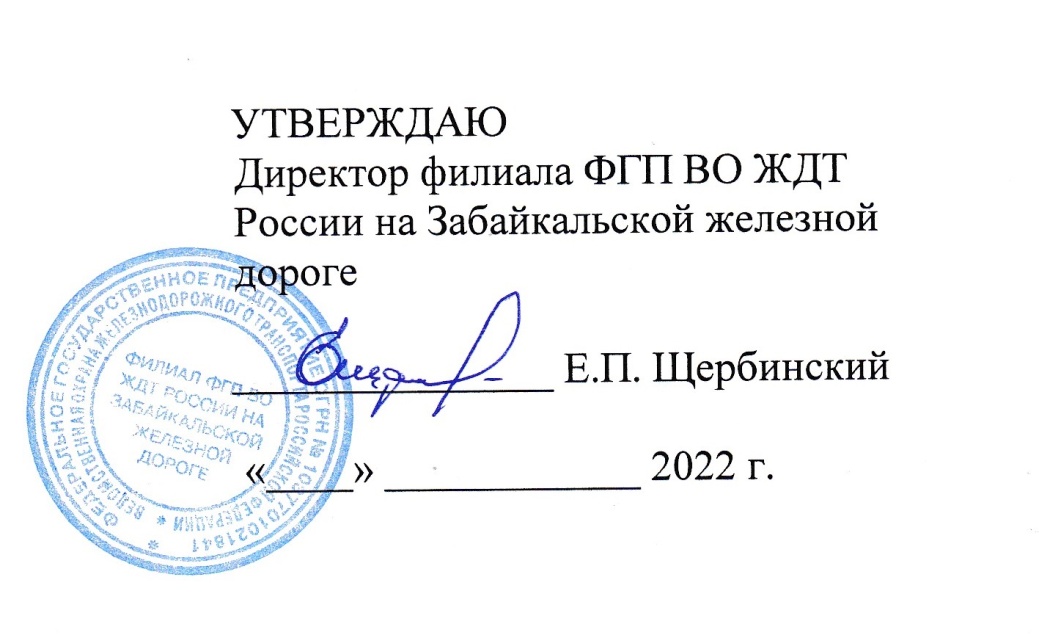 ДОКУМЕНТАЦИЯ ОБ АУКЦИОНЕ (АУКЦИОНЕ В ЭЛЕКТРОННОЙ ФОРМЕ)на право заключения договора на оказание услуг по предоставлению доступа к сети интернет ПП Чернышевск для нужд Могочинского отряда                                      филиала ФГП ВО ЖДТ России на Забайкальской железной дороге                           проводимом на электронной торговой площадке www.fabrikant.ruг.Чита 2022г.СОДЕРЖАНИЕ ДОКУМЕНТАЦИИОБ АУКЦИОНЕ (АУКЦИОНЕ В ЭЛЕКТРОННОЙ ФОРМЕ)                                      Раздел I. Общие положенияРаздел II. Информационная карта аукционаРаздел III. Описание предмета закупкиРаздел IV. Обоснование начальной (максимальной) цены договораРаздел V. Образцы форм для заполнения участниками закупки (рекомендуемые формы)Раздел VI. Проект договораРаздел I. Общие положения1. Законодательное регулирование.Настоящая документация об аукционе подготовлена в соответствии с Конституцией Российской Федерации от 12 декабря 1993 г., Гражданским кодексом Российской Федерации, Федеральным законом от 18 июля 2011 г. № 223-ФЗ «О закупках товаров, работ, услуг отдельными видами юридических лиц» (далее – Закон № 223-ФЗ), Федеральным законом от 26 июля 2006 г. № 135-ФЗ «О защите конкуренции», Федеральным законом от 06 апреля 2011 г. № 63-ФЗ «Об электронной подписи», постановлением Правительства Российской Федерации от 11 декабря 2014 г. № 1352 «Об особенностях участия субъектов малого и среднего предпринимательства в закупках товаров, работ, услуг отдельными видами юридических лиц», Положением о порядке проведения закупок товаров, работ, услуг для нужд федерального государственного предприятия «Ведомственная охрана железнодорожного транспорта Российской Федерации» (далее – Положение о закупках), а также иными нормативными правовыми актами, регулирующими отношения в сфере закупок товаров, работ, услуг для отдельных видов юридических лиц.Целями регулирования Закона № 223-ФЗ являются обеспечение единства экономического пространства, создание условий для своевременного и полного удовлетворения потребностей Заказчика в товарах, работах, услугах, в том числе для целей коммерческого использования, с необходимыми показателями цены, качества и надежности, эффективное использование денежных средств, расширение возможностей участия юридических и физических лиц в закупке товаров, работ, услуг (далее также - закупка) для нужд Заказчика и стимулирование такого участия, развитие добросовестной конкуренции, обеспечение гласности и прозрачности закупки, предотвращение коррупции и других злоупотреблений.В части, прямо не урегулированной законодательством Российской Федерации, проведение аукциона регулируется настоящей документацией об аукционе.2. Термины и определения, используемые при проведении аукциона Заказчик – федеральное государственное предприятие «Ведомственная охрана железнодорожного транспорта Российской Федерации» (ФГП ВО ЖДТ России, Предприятие).Комиссия по осуществлению конкурентной закупки (далее – Комиссия) – коллегиальный рабочий орган, созданный Заказчиком для определения поставщика (исполнителя, подрядчика) по результатам проведения конкурентной закупки.Декларация – документ, в установленных случаях, подтверждающий (уведомляющий Заказчика) соответствие участника закупки предъявляемым требованиям. Представляется участником закупки, являющимся декларантом, в заявке на участие в аукционе.Единая информационная система (ЕИС) – совокупность информации, содержащейся в базах данных, информационных технологий и технических средств, обеспечивающих формирование, обработку, хранение такой информации, а также ее предоставление с использованием официального сайта единой информационной системы в информационно-телекоммуникационной сети «Интернет».Предмет закупки – товар (работы, услуги), закупаемый (-ые) Заказчиком для собственных нужд.Наименование и описание предмета закупки, место доставки товара (выполнения работ, оказания услуг), сроки поставки товара или завершения работы либо график оказания услуг указаны в разделе II. «Информационная карта аукциона» настоящей документации.Аукцион (аукцион в электронной форме) – способ осуществления конкурентной закупки, информация о которой сообщается Заказчиком неограниченному кругу лиц путем размещения в единой информационной системе извещения о проведении аукциона и настоящей документации, проведение аукциона обеспечивается на электронной площадке ее оператором.Электронная площадка – сайт в информационно-телекоммуникационной сети «Интернет», на котором проводятся конкурентные способы определения поставщиков (подрядчиков, исполнителей) в электронной форме.3. Начальная (максимальная) цена договора. Источник финансирования закупки, форма, срок и порядок оплаты товара (работ, услуг)Начальная (максимальная) цена договора указана в Извещении о проведении аукциона и в разделе II. «Информационная карта аукциона» настоящей документации.Источник финансирования закупки - собственные средства Заказчика.Форма, срок и порядок оплаты за поставленные товары, выполненные работы, оказанные услуги указан в разделе VI. «Проект договора» настоящей документации.Начальная (максимальная) цена договора включает в себя: стоимость Товара в полном объеме, в том числе тары (упаковки) и доставки Товара на склад Заказчика, разгрузки, расходов на страхование (если они есть), налоги и другие обязательные платежи, а также иные расходы Поставщика, связанные с исполнением договора, заключаемого по результатам настоящей закупки.При изменении (уменьшении) начальной (максимальной) цены договора в ходе аукциона, цена каждой единицы Товара (работы, услуги) уменьшается пропорционально уменьшению цены договора. Сведения о цене каждой единицы Товара (работы, услуги) указаны в Разделе № 4 аукционной документации. Сопоставление ценовых предложений участников закупки осуществляется по цене без ставки НДС, ранжирование ценовых предложений осуществляется по цене без ставки НДС.Предложение участника закупки о цене договора без учета ставки НДС не должно превышать начальную (максимальную) цену договора, за вычетом ставки НДС, указанной в настоящей документации.В случае, если в отношении победителя аукциона применяется упрощенная система налогообложения, договор заключается по его ценовому предложению без ставки НДС.Оплата цены договора осуществляется после выставления Поставщиком и на основании счёта на оплату.В случае, если в отношении победителя аукциона применяется общая система налогообложения, договор заключается по ценовому предложению со ставкой НДС в размере, установленном в извещении об осуществлении закупки и (или) документации о закупке.Оплата цены договора (в том числе НДС) осуществляется после выставления Поставщиком и на основании счет-фактуры или УПД с выделенной в нем ставкой НДС.Обоснование начальной (максимальной) цены договора: в соответствии с разделом IV. «Обоснование начальной (максимальной) цены договора» настоящей документации.4. Требования, предъявляемые к участникам аукциона в соответствии с разделом 8 Положения о закупках4.1. К участнику закупки устанавливаются следующие обязательные требования, в том числе квалификационные требования:4.1.1. Соответствие участника закупки требованиям, устанавливаемым законодательством Российской Федерации к лицам, осуществляющим поставки товаров, выполнение работ, оказание услуг, являющихся предметом закупки, и соответствующих требованиям, установленным в документации о закупке; 4.1.2. Наличие всех необходимых для поставки товаров, выполнения работ, оказания услуг ресурсов (материально-технических, трудовых и др.), опыта поставки аналогичных товаров, выполнения аналогичных работ, оказания аналогичных услуг;4.1.3. Обладание гражданской правоспособностью в полном объеме для заключения и исполнения договора (должен быть зарегистрирован в установленном порядке, иметь соответствующие лицензии, разрешения); 4.1.4. Непроведение ликвидации участника закупки или отсутствие решения арбитражного суда о признании участника закупки банкротом и об открытии конкурсного производства;4.1.5. Неприостановление деятельности участника закупки в порядке, предусмотренном Кодексом Российской Федерации об административных правонарушениях, на день рассмотрения заявки на участие в закупке;4.1.6. Отсутствие у участника закупки задолженности по начисленным налогам, сборам и иным обязательным платежам в бюджеты любого уровня или государственные внебюджетные фонды за прошедший календарный год и последний отчетный период в текущем году;4.1.7. Отсутствие сведений об участнике закупки в реестре недобросовестных поставщиков, ведение которого осуществляется федеральным органом исполнительной власти, уполномоченным Правительством Российской Федерации;4.1.8. Отсутствие между участником закупки и Заказчиком конфликта интересов, под которым понимаются случаи, при которых руководитель Заказчика, член комиссии по осуществлению закупок состоят в браке с физическими лицами, являющимися выгодоприобретателями, единоличным исполнительным органом хозяйственного общества (директором, генеральным директором, управляющим, президентом и другими), членами коллегиального исполнительного органа хозяйственного общества, руководителем (директором, генеральным директором) учреждения или унитарного предприятия либо иными органами управления юридических лиц - участников закупки, с физическими лицами, в том числе зарегистрированными в качестве индивидуального предпринимателя, - участниками закупки либо являются близкими родственниками (родственниками по прямой восходящей и нисходящей линии (родителями и детьми, дедушкой, бабушкой и внуками), полнородными и неполнородными (имеющими общих отца или мать) братьями и сестрами), усыновителями или усыновленными указанных физических лиц. Под выгодоприобретателями для целей настоящей статьи понимаются физические лица, владеющие напрямую или косвенно (через юридическое лицо или через несколько юридических лиц) более чем десятью процентами голосующих акций хозяйственного общества либо долей, превышающей десять процентов в уставном капитале хозяйственного общества.4.2. При осуществлении закупки могут быть установлены дополнительные требования к участникам закупки, которые указаны в разделе II. «Информационная карта аукциона» настоящей документации.4.3. Предъявляемые к участникам аукциона требования в соответствии с пунктом 4.1 раздела I. «Общие положения» настоящей документации и разделом 8 Положения о закупках и исчерпывающий перечень документов: установлены в разделе II. «Информационная карта аукциона» настоящей документации.4.4. Ко всем участникам аукциона предъявляются единые квалификационные требования, в случае установления их в настоящей документации в соответствие с пунктом 4.1.2. и разделом II. «Информационная карта аукциона» настоящей документации.5. Расходы на участие в аукционеУчастники закупки самостоятельно несут все расходы, риски и возможные убытки, связанные с участием в аукционе и заключением договора.Заказчик ни в каких случаях не отвечает и не имеет обязательств по данным расходам, рискам и возможным убыткам.6. Приоритет товаров российского происхождения, работ, услуг, выполняемых, оказываемых российскими лицами при осуществлении закупкиПриоритет товаров российского происхождения, работ, услуг, выполняемых, оказываемых российскими лицами, по отношению к товарам, происходящим из иностранного государства, работам, услугам, выполняемым, оказываемым иностранными лицами (далее – приоритет), установлен Заказчиком в соответствии с постановлением Правительства Российской Федерации от 03.12.2020 № 2013 «О минимальной доле закупок товаров российского происхождения»; постановлением Правительства Российской Федерации от 16 сентября 2016 г. № 925 «О приоритете товаров российского происхождения, работ, услуг, выполняемых, оказываемых российскими лицами, по отношению к товарам, происходящим из иностранного государства, работам, услугам, выполняемым, оказываемым иностранными лицами» условия предоставления приоритета указаны в разделе II. «Информационная карта аукциона» настоящей документации.При поставке товара участнику закупки, для предоставления приоритета, в первой части заявки на участие в аукционе необходимо декларировать наименование страны происхождения поставляемого товара. В случае, если промышленная продукция, предлагаемая к поставке, включена в реестр промышленной продукции, произведенной на территории Российской Федерации, или в реестр промышленной продукции, произведенной на территории государства – члена Евразийского экономического союза, формирование и ведение которого осуществляется в соответствии с постановлением Правительства Российской Федерации от 30 апреля 2020 г. № 616 «Об установлении запрета на допуск промышленных товаров, происходящих из иностранных государств, для целей осуществления закупок для государственных и муниципальных нужд, а также промышленных товаров, происходящих из иностранных государств, работ (услуг), выполняемых (оказываемых) иностранными лицами, для целей осуществления закупок для нужд обороны страны и безопасности государства», участник закупки должен представить в составе заявки на участие в закупке выписку из реестра российской промышленной продукции или реестра евразийской промышленной продукции с указанием номеров реестровых записей соответствующих реестров.В случае если радиоэлектронная продукция, предлагаемая к поставке, включена в реестр российской радиоэлектронной продукции, формирование и ведение которого осуществляется в соответствии с постановлением Правительства Российской Федерации от 10 июля 2019 г. № 878 «О мерах стимулирования производства радиоэлектронной продукции на территории Российской Федерации при осуществлении закупок товаров, работ, услуг для обеспечения государственных и муниципальных нужд, о внесении изменений в постановление Правительства Российской Федерации от 16 сентября 2016 г. № 925 и признании утратившими силу некоторых актов правительства Российской Федерации», декларация участника закупки должна содержать сведения о нахождении радиоэлектронной продукции в реестре с указанием номера реестровой записи.Ответственность за достоверность сведений о стране происхождения товара, указанного в заявке на участие в аукционе, несет участник закупки. Для подтверждения сведений о стране происхождения поставляемого товара участник закупки может предоставить документы в соответствии с приказом Торгово-промышленной палаты Российской Федерации от 30 мая 2018 г. № 52 «Об утверждении положения о порядке выдачи документов для целей подтверждения производства промышленной продукции на территории Российской Федерации».Отсутствие в заявке на участие в закупке указания (декларирования) страны происхождения поставляемого товара не является основанием для отклонения такой заявки на участие в закупке, и такая заявка рассматривается как содержащая предложение о поставке иностранных товаров.Сведения о стране происхождения товара, содержащиеся в заявке участника закупки, с которым заключается договор (победителя закупки), указываются в договоре, заключаемом по результатам закупки.При исполнении договора, заключенного с участником закупки, которому предоставлен приоритет, не допускается замена страны происхождения товаров, за исключением случая, когда в результате такой замены вместо иностранных товаров поставляются российские товары, при этом качество, технические и функциональные характеристики (потребительские свойства) таких товаров не должны уступать качеству и соответствующим техническим и функциональным характеристикам товаров, указанных в договоре.При выполнении работ, оказании услуг участнику закупки, для предоставления приоритета для отнесения участника закупки к российским или иностранным лицам, во второй части заявки необходимо представить документы, содержащие информацию о месте его регистрации (для юридических лиц и индивидуальных предпринимателей), или документы удостоверяющих личность (для физических лиц); Для целей установления соотношения цены предлагаемых к поставке товаров российского и иностранного происхождения, цены выполнения работ, оказания услуг российскими и иностранными лицами, если в заявке на участие в закупке, представленной участником аукциона содержится предложение о поставке товаров российского и иностранного происхождения, выполнении работ, оказании услуг российскими и иностранными лицами, при этом стоимость товаров российского происхождения, стоимость работ, услуг, выполняемых, оказываемых российскими лицами, составляет более 50 процентов стоимости всех предложенных таким участником товаров, работ, услуг, цена единицы каждого товара, работы, услуги определяется как произведение начальной (максимальной) цены единицы товара, работы, услуги, указанной в настоящей документации в соответствии со сведениями о начальной (максимальной) цене единицы каждого товара, работы, услуги, являющихся предметом закупки, на коэффициент изменения начальной (максимальной) цены договора по результатам проведения закупки, определяемый как результат деления цены договора, по которой заключается договор, на начальную (максимальную) цену договора.В случае, если предложение участника закупки будет признано предложением с такими же, как у победителя, условиями исполнения договора или, при отсутствии такого предложения, предложением с условиями исполнения договора, следующими после предложенных победителем, а победитель закупки будет признан уклонившимся от заключения договора Заказчик вправе заключить договор с таким участником закупки в соответствии с условиями закупки, проектом договора и предложенными в заявке такого участника условиями исполнения договора.При исполнении договора, заключенного с участником закупки, которому предоставлен приоритет в соответствии с постановлением Правительства Российской Федерации от 16.09.2016 № 925 «О приоритете товаров российского происхождения, работ, услуг, выполняемых, оказываемых российскими лицами по отношению к товарам из иностранного государства, работам, услугам, выполняемым, оказываемым иностранными лицами», не допускается замена страны происхождения товаров за исключением случая, когда в результате такой замены вместо иностранных товаров поставляются российские товары, при этом качество, технические и функциональные характеристики (потребительские свойства) таких товаров не должны уступать качеству и соответствующим техническим и функциональным характеристикам товаров, указанных в договоре.7. Участник закупкиУчастником закупки признается любое юридическое лицо или несколько юридических лиц, выступающих на стороне одного участника закупки, независимо от организационно-правовой формы, формы собственности, места нахождения и места происхождения капитала либо любое физическое лицо или несколько физических лиц, выступающих на стороне одного участника закупки, в том числе индивидуальный предприниматель или несколько индивидуальных предпринимателей, выступающих на стороне одного участника закупки и подавшие в установленном порядке и установленные сроки заявку на участие в  аукционе.8. Условия допуска к участию в закупке8.1. При рассмотрении заявок, участник закупки не допускается комиссией к участию в закупке в случае:8.1.1. Непредставления документов, предусмотренных документацией о закупке и (или) представления документов в недействующих редакциях, за исключением документов, служащих для расчета критериев оценки заявок (если это предусмотрено настоящей документацией). Наличия в таких документах недостоверных сведений об участнике закупки или о товарах, о работах, об услугах, на поставку, выполнение, оказание которых осуществляется закупка;8.1.2. Несоответствия требованиям, указанным в настоящей документации и (или) установленным Положением о закупках;8.1.3. Непредставления документа или копии документа, подтверждающего внесение денежных средств в качестве обеспечения заявки (предложения) на участие в закупочных процедурах, а также невнесения денежных средств в качестве обеспечения заявки (предложения) на участие в закупочных процедурах, если требование обеспечения таких заявок и требование о предоставлении таких документов или копий документов установлено в настоящей документации и указано в разделе II. «Информационная карта аукциона» настоящей документации;8.1.4. Несоответствия заявки (предложения) на участие в закупке требованиям настоящей документации.8.1.5. В случае если участник закупки ранее отказался по результатам закупочной процедуры от заключения договора с Заказчиком, не исполнил обязательства по договору с Заказчиком.8.2. В случае установления недостоверности сведений, содержащихся в документах, представленных участником закупки, установления факта проведения ликвидации участника закупки, принятия арбитражным судом решения о признании участника закупки банкротом и об открытии конкурсного производства, факта приостановления деятельности такого участника в порядке, предусмотренном Кодексом Российской Федерации об административных правонарушениях, комиссия обязана отстранить такого участника от участия в закупке на любом этапе ее проведения.9. Содержание документации об аукционеДокументация об аукционе раскрывает, конкретизирует и дополняет информацию, опубликованную в Извещении о проведении аукциона; в случае любых противоречий между ними документация об аукционе имеет приоритет.Предполагается, что участник закупки изучит документацию об аукционе, включая изменения, дополнения к документации об аукционе, и разъяснения к документации об аукционе. Неполное предоставление информации, запрашиваемой в документации об аукционе, или же предоставление заявки на участие в аукционе, не отвечающей всем требованиям документации об аукционе, может привести к отклонению заявки на участие в аукционе на этапе ее рассмотрения.10. Порядок предоставления участникам аукциона разъяснений положений документации об аукционеПри проведении аукциона какие-либо переговоры заказчика, оператора электронной площадки с участником закупки не допускаются в случае, если в результате таких переговоров создаются преимущественные условия для участия в аукционе и (или) условия для разглашения конфиденциальных сведений. В случае нарушения указанного положения аукцион может быть признан недействительным по иску заинтересованного лица в порядке, установленном законодательством Российской Федерации.Любой участник закупки вправе направить Заказчику запрос в порядке, предусмотренном статьями 3.2 и 3.3 Закона № 223-ФЗ.При направлении участниками закупки запросов о даче разъяснений положений извещения об аукционе и (или) документации об аукционе, размещение в единой информационной системе таких разъяснений, обеспечивается оператором электронной площадки на электронной площадке.В течение одного часа с момента размещения в единой информационной системе разъяснений положений настоящей документации оператор электронной площадки размещает указанную информацию на электронной площадке, направляет уведомление о разъяснениях всем участникам закупки, подавшим заявки на участие в ней, уведомление об указанных разъяснениях также лицу, направившему запрос о даче разъяснений положений настоящей документации по адресам электронной почты, указанным этими участниками при аккредитации на электронной площадке или этим лицом при направлении запроса.В течение 3 (трех) рабочих дней с даты поступления запроса о разъяснении положений документации, Заказчик осуществляет разъяснение положений документации и размещает их в единой информационной системе с указанием предмета запроса, но без указания участника закупки, от которого поступил указанный запрос. При этом Заказчик вправе не осуществлять такое разъяснение в случае, если указанный запрос поступил позднее, чем за 3 (три) рабочих дня до даты окончания срока подачи заявок на участие в такой закупке.Разъяснения положений документации о конкурентной закупке размещаются Заказчиком в единой информационной системе не позднее чем в течение 3 (трех) дней со дня принятия решения о предоставлении указанных разъяснений. Разъяснения положений документации не должны изменять предмет закупки и существенные условия проекта договора.Даты начала и окончания срока предоставления участникам закупки разъяснений положений документации указаны в разделе II. «Информационная карта аукциона» настоящей документации.11. Порядок предоставления участником закупки разъяснений положений заявки на участие в аукционе на запрос Заказчика Заказчик вправе направить участнику закупки запрос о разъяснении положений заявки на участие в аукционе в порядке, предусмотренном частями 7 и 8 статьи 3.3 Закона № 223-ФЗ.При направлении Заказчиком запросов о даче разъяснений положений заявки на участие в аукционе размещение в единой информационной системе таких запросов, обеспечивается оператором электронной площадки на электронной площадке.В течение одного часа с момента размещения в единой информационной системе запросов Заказчика о разъяснении положений заявки на участие в аукционе оператор электронной площадки размещает указанную информацию на электронной площадке, направляет уведомление об указанных запросах по адресам электронной почты, указанных этими участниками при аккредитации на электронной площадке. Разъяснения положений заявки на участие в аукционе предоставляются Заказчику по средствам единой информационной системы не позднее срока, указанного в запросе, разъяснения, поступившие после указанного в запросе срока, считаются непредоставленными.В случае непредоставления разъяснений положений заявки, указанных в запросе, такие положения, содержащиеся в заявке, будут считаться окончательными.12. Внесение изменений в документацию об аукционеЗаказчик по собственной инициативе или в соответствии с поступившим запросом о даче разъяснений положений документации об аукционе вправе принять решение о внесении изменений в документацию о таком аукционе.Изменения, вносимые в извещение об аукционе, документацию об аукционе размещаются Заказчиком в единой информационной системе не позднее чем в течение 3 (трёх) дней со дня принятия решения о внесении указанных изменений.В случае внесения изменений в извещение об аукционе, документацию об аукционе срок подачи заявок на участие в такой закупке будет продлен таким образом, чтобы с даты размещения в единой информационной системе указанных изменений до даты окончания срока подачи заявок на участие в такой закупке оставалось не менее половины срока подачи заявок на участие в такой закупке, установленного Положением о закупках для данного способа закупки.В течение одного часа с момента размещения в единой информационной системе изменений, внесенных в извещение об аукционе, документацию об аукционе оператор электронной площадки размещает указанную информацию на электронной площадке, направляет уведомление об указанных изменениях, всем участникам закупки, подавшим заявки на участие в ней, по адресам электронной почты, указанным этими участниками при аккредитации на электронной площадке.13. Отмена определения поставщика (подрядчика, исполнителя)Заказчик вправе отменить закупку по одному и более предмету закупки (лоту) до наступления даты и времени окончания срока подачи заявок на участие в закупке, указанных в разделе II. «Информационная карта аукциона» настоящей документацииРешение об отмене закупки размещается в единой информационной системе в день принятия этого решения.По истечении срока отмены закупки и до заключения договора Заказчик вправе отменить определение поставщика (исполнителя, подрядчика) только в случае возникновения обстоятельств непреодолимой силы в соответствии с гражданским законодательством.В случае, если Заказчиком принято решение об отмене закупки, оператор электронной площадки не вправе направлять Заказчику заявки участников такой закупки.14. Требования к содержанию и составу заявки на участие в аукционе14.1. Заявка на участие в аукционе должна содержать информацию и документы, предусмотренные настоящей документацией и подтверждающие соответствие участника аукциона квалификационным требованиям, установленным документацией о конкурентной закупке, в случае установления их в настоящей документации, указаны в разделе II. «Информационная карта аукциона» настоящей документации.Подача заявок на участие в аукционе осуществляется только лицами, зарегистрированными в единой информационной системе и аккредитованными на электронной площадке.Заявка на участие в аукционе, подготовленная участником закупки, а также вся корреспонденция и документация, связанная с заявкой на участие в аукционе, которыми обмениваются участник закупки и заказчик должны быть выполнены на русском языке.Отдельные документы (или их части), представленные участником закупки в составе заявки на участие в аукционе, могут быть подготовлены на другом языке при условии, что к ним будет прилагаться точный перевод на русский язык. Заказчик и комиссия вправе не рассматривать тексты, не переведенные на русский язык.Заявка участника аукциона, не соответствующая квалификационным требованиям, отклоняется.Заявка на участие в аукционе состоит из двух частей, направляемых участником закупки оператору электронной площадки в форме электронных документов одновременно.Участник аукциона вправе подать только одну заявку на участие в таком аукционе.Заявки на участие в аукционе принимаются оператором электронной площадки, на которой будет проводиться аукцион (адрес электронной площадки, указанный в извещении о проведении аукциона), в течение времени, указанного в разделе II. «Информационная карта аукциона» настоящей документации.Участник закупки, подавший заявку на участие в аукционе, вправе отозвать заявку на участие в аукционе не позднее окончания срока подачи заявок, указанного в разделе II. «Информационная карта аукциона» настоящей документации, направив об этом уведомление оператору электронной площадки.14.2. Первая часть заявки должна содержать следующую информацию (Инструкция по заполнению заявки участником аукциона представлена в пункте 15 настоящей документации):1. Согласие участника аукциона на поставку товара с декларированием наименования страны происхождения товара, либо согласие участника аукциона на выполнение работы или оказание услуги на условиях, предусмотренных документацией об аукционе (раздел III «Описание предмета закупки» настоящей документации) и не подлежащих изменению по результатам проведения аукциона;2. При осуществлении закупки товара или осуществлении закупки работы, услуги, для выполнения или оказания которых используется товар:а) декларирование наименования страны происхождения поставляемого товара; б) конкретные показатели товара, соответствующие значениям, предусмотренных документацией об аукционе (раздел III «Описание предмета закупки» настоящей документации), и указание на товарный знак (при наличии). Информация, предусмотренная настоящим подпунктом, включается в заявку на участие в аукционе в случае отсутствия в документации об аукционе указания на товарный знак или в случае, если участник закупки предлагает товар, который обозначен товарным знаком, отличным от товарного знака, указанного в документации об аукционе.Первая часть заявки на участие в аукционе, может содержать эскиз, рисунок, чертеж, фотографию, иное изображение товара, на поставку которого заключается договор. 14.3. Вторая часть заявки на участие в аукционе должна содержать (с учетом сведений об участнике закупки, подавшем заявку на участие в аукционе, содержащихся в реестре участников закупки, получивших аккредитацию на электронной площадке):1) сведения об участнике закупке:- наименование, фирменное наименование (при наличии), место нахождения (для юридического лица), почтовый адрес участника такого аукциона, фамилию, имя, отчество (при наличии), паспортные данные, место жительства (для физического лица), номер контактного телефона, идентификационный номер налогоплательщика участника такого аукциона или в соответствии с законодательством соответствующего иностранного государства аналог идентификационного номера налогоплательщика участника такого аукциона (для иностранного лица), идентификационный номер налогоплательщика (при наличии) учредителей, членов коллегиального исполнительного органа, лица, исполняющего функции единоличного исполнительного органа участника такого аукциона, банковские реквизиты участника закупки (для указания в договор), коды организационно-правовой формы: ОКОПФ/ОКФС, ОКПО, ОКТМО (для указания в договор);- полученную, не ранее, чем за 3 (три) месяца до дня размещения на Официальном сайте Единой информационной системы в сфере закупок (далее – Официальный сайт ЕИС) извещения об аукционе и документации об аукционе, копию выписки из единого государственного реестра юридических лиц (для юридических лиц). Полученную, не ранее чем за 3 (три) месяц до дня размещения на Официальном сайте ЕИС извещения об аукционе и документации об аукционе, копию выписки из единого государственного реестра индивидуальных предпринимателей. К рассмотрению принимаются выписки, в том числе, полученные через сервис Федеральной Налоговой Службы (ФНС России) в виде выписок из соответствующих реестров в форме электронных документов, подписанных усиленной квалифицированной электронной подписью;- копии документов, удостоверяющих личность (для иного физического лица); - надлежащим образом заверенный перевод на русский язык документов о государственной регистрации юридического лица или физического лица в качестве индивидуального предпринимателя в соответствии с законодательством соответствующего государства (для иностранного лица);- документ, подтверждающий полномочия лица на осуществление действий от имени участника закупки – юридического лица (копия решения о назначении или об избрании либо приказа о назначении физического лица на должность, в соответствии с которым такое физическое лицо обладает правом действовать от имени участника закупки без доверенности. В случае если от имени участника закупки действует иное лицо, заявка на участие в аукционе должна содержать также доверенность на осуществление действий от имени участника закупки, заверенную печатью участника закупки и подписанную руководителем участника закупки (для юридических лиц) или уполномоченным этим руководителем лицом. В случае если указанная доверенность подписана лицом, уполномоченным руководителем участника закупки, заявка на участие в аукционе должна содержать также документ, подтверждающий полномочия такого лица;- копии учредительных документов участника закупки (для юридических лиц).2) информацию о соответствии участника закупки требованиям, указанным в пункте 4 настоящей документации:- документы, подтверждающие соответствие участника аукциона требованиям, установленным пунктами 4.1.1 – 4.1.3 настоящей документации, или копии этих документов. Перечень документов приведён в разделе II. «Информационная карта аукциона» настоящей документации;- декларацию о соответствии участника аукциона требованиям, установленным пунктами 4.1.4 – 4.1.8 настоящей документации;3) информацию о соответствии участника закупки единым квалификационным требованиям (если они установлены в документации о конкурентной закупке) в соответствии с разделом II. «Информационная карта аукциона» настоящей документации;4) информацию об окончательном предложении участника аукциона, о функциональных характеристиках (потребительских свойствах) товара, качестве работы, услуги и об иных условиях исполнения договора, в том числе:- документы или копии документов, подтверждающие соответствие участника закупки требованиям, установленным документацией об аукционе и Положением о закупках;- копии документов, подтверждающих соответствие товаров, работ, услуг требованиям, установленным в соответствии с законодательством Российской Федерации, в случае, если в соответствии с законодательством Российской Федерации установлены требования к такой продукции. Перечень документов приведён в разделе II. «Информационная карта аукциона» настоящей документации. В случае если указанные документы (копии документов) в соответствии с требованиями законодательства Российской Федерации передаются вместе с товаром, представление таких документов в составе второй части заявки на участие в аукционе не требуется (предоставляются по желанию участника закупки);- решение об одобрении или о совершении крупной сделки либо копия такого решения в случае, если требование о необходимости наличия такого решения для совершения крупной сделки установлено законодательством Российской Федерации, учредительными документами юридического лица и (или) если для участника закупки поставка продукции, являющейся предметом договора, является крупной сделкой;- сведения о применяемой системе налогообложения участника закупки. Копию уведомления налогового органа по установленной законодательством Российской Федерации форме о возможности применения упрощенной системы налогообложения (при упрощенном налогообложении участника закупки);5) физические лица, являющиеся участниками закупки, дают письменное согласие на обработку своих персональных данных (форма согласия – в соответствии с разделом V «Образцы форм для заполнения участниками закупки (рекомендуемые формы)» настоящей документации).6) для составления Заказчиком договора необходимы следующие сведения, представление которых в составе заявки на участие в аукционе не является для участника закупки обязательным, но рекомендуется Заказчиком к представлению во второй части заявки:- сведения о ставке НДС на предлагаемые товары.Все документы должны быть составлены на русском языке;Оператор электронной площадки в следующем порядке направляет Заказчику:1) первые части заявок на участие в аукционе - не позднее дня, следующего за днем окончания срока подачи заявок на участие в конкурентной закупке с участием только субъектов малого и среднего предпринимательства, установленного в извещении об осуществлении конкурентной закупки и в разделе II. «Информационная карта аукциона» настоящей документации;2) вторые части заявок на участие в аукционе - в сроки, установленные извещением об аукционе и разделом II. «Информационная карта аукциона» настоящей документации, либо уточненным извещением о проведении такого аукциона и уточненной документацией об аукционе. Указанные сроки не могут быть ранее сроков:а) размещения Заказчиком в единой информационной системе протокола, составляемого в ходе проведения такого аукциона по результатам рассмотрения первых частей заявок на участие в них;б) проведения процедуры подачи участниками такого аукциона предложений о цене договора в соответствии пунктом 14.7 раздела 14 Положения о закупках.15. Инструкция по заполнению заявки участником аукциона. Рекомендуемые образцы форм заявки представлены в разделе V. «Образцы форм для заполнения участниками закупки (рекомендуемые формы)» настоящей документации.Все документы, входящие в состав заявки на участие в аукционе и предоставляемые в составе заявки на участие в аукционе должны быть составлены на русском языке и иметь четко читаемый текст.Сведения участника закупки, которые содержатся в заявке на участие в аукционе, не должны допускать разночтений и двусмысленных толкований.Альтернативные предложения в рамках одной заявки на участие в аукционе не допускаются. Наличие альтернативных предложений в рамках одной заявки на участие в аукционе ведет к отклонению такой заявки без ее дальнейшего рассмотрения.Применение в электронных документах скрытых листов, столбцов, строк, текста и т.п. не рекомендуется (в случае, если участнику закупки необходимо при формировании заявки на участие в аукционе оформить документ в формате MSExcel, то в каждом отдельном документе данного формата вся информация и сведения должны содержаться только на одном листе, открывающемся по умолчанию. При необходимости участником закупки оформляется новый документ формата MSExcel.). Комиссией будет рассматриваться только информация, содержащаяся в заявке на участие в аукционе, которая отображается по умолчанию непосредственно при открытии электронного документа (т.е. не требует открытия других листов (неактивных или скрытых в формате MS Excel и т.п.), скрытых столбцов и строк, изменения цвета текста на любой другой, обеспечивающий его читаемость и т.п.).Возможные варианты содержания первой части заявки в зависимости от предложения участника и требований документации: 1. В случае если, в настоящей документации указан товарный знак, сопровожденный словами «(или эквивалент)», и установлены показатели (min,max,const):- предложение участника закупки содержит указанный в документации товарный знак, то участник закупки вправе указать конкретные показатели товара;- предложение участника закупки содержит товарный знак, отличный от указанного в документации, или товар без товарного знака, то участнику закупки необходимо указать конкретные показатели товара, соответствующие значениям, установленным в документации в отношении показателей min, max, const и товарный знак (при наличии), отличный от указанного в документации.2. В случае если, в настоящей документации указан товарный знак без слов «(или эквивалент)» и установлены показатели (min, max, const) – предложение участника закупки содержит указанный в документации товарный знак, то участник закупки вправе указать конкретные показатели товара.3. В случае если, в настоящей документации отсутствует указание на товарный знак, установлены показатели (min, max, const) - предложение участника закупки содержит товар с товарным знаком или товар без товарного знака, то участнику закупки необходимо указать конкретные показатели товара, соответствующие значениям, установленным в документации в отношении показателей min, max, const и товарный знак (при наличии).Предоставляемые участником закупки сведения не должны сопровождаться словами «эквивалент», «аналог», «должен быть», «должен», «не должен», «должна быть», «должно быть», «должны быть», «должен», «не должен», «должна», «не должна», «должны», «не должны», «не должен быть», «не должна быть», «не должны быть». Значения показателей не должны допускать разночтения или двусмысленное толкование и содержать слова или сопровождаться словами «не более», «не менее», «более», «менее», «или», «диапазон должен быть не более от…- до…», «до», «от», «диапазон должен быть не менее от…- до…», то есть должны быть конкретными.Наличие двусмысленных толкований и разночтений, может быть расценено комиссией, как представление недостоверных сведений. Сведения, которые будут представлены в составе заявки, но не относящиеся к конкретным показателям товара, к сведениям и информации обязательной к представлению в соответствии с требованиями настоящей документации, комиссией рассматриваться и учитываться не будут.При подаче сведений участниками закупки должны применяться обозначения (единицы измерения, наименования показателей, технических, функциональных параметров) в соответствии с обозначениями, установленными в разделе III «Описание предмета закупки» настоящей документации.В случае применения участником в заявке на участие в аукционе условных обозначений или сокращений, не установленных настоящей документацией, должна быть приведена их полная расшифровка.В случае, если в разделе III «Описание предмета закупки» настоящей документации значения показателей, позволяющих определить соответствие закупаемых товаров установленным заказчиком требованиям, имеют несколько значений (вариативность) и сопровождаются словами «в диапазоне», участник закупки должен указать в заявке диапазон с конкретным начальным и конечным показателями диапазона. Диапазон, предлагаемый участником закупки должен включать в себя все значения диапазона, установленного настоящей документацией, включая крайние значения. В случае, если в разделе III «Описание предмета закупки» настоящей документации значения показателей, позволяющих определить соответствие закупаемых товаров установленным заказчиком требованиям, имеют несколько значений (вариативность) и указанные значения не сопровождаются словами «в диапазоне», участник закупки должен указать в заявке однозначную и четкую формулировку конкретного показателя, не допускающую двусмысленных толкований. В случае, если в разделе III «Описание предмета закупки» настоящей документации значения показателей, позволяющих определить соответствие закупаемых товаров требованиям заказчика, имеют несколько значений (вариативность), возможность использования которых одновременно или поочередно обеспечивается характеристиками товара, участник закупки должен указать в заявке на участие в аукционе конкретные показатели с указанием нескольких таких значений, соответствующих требованиям настоящей документации. Отдельные случаи указания конкретных показателей могут быть указаны в разделе III «Описание предмета закупки» настоящей документации.В случае, если в документации об аукционе для определения соответствия закупаемых товаров потребностям заказчика, требования к значению какого-либо показателя указаны в виде ссылки на нормативно-техническую документацию (пункт НТД) (ГОСТы, ОСТы, ТУ, техническое описание), и в указанной НТД предлагается к использованию для одних и тех же целей несколько (множество) значений показателей, и необходимость выбора конкретного значения указана в разделе III «Описание предмета закупки» настоящей документации, участник закупки должен указать конкретный показатель, в соответствии с требованиями настоящей документации и соответствующий значениям, установленным в указанном НТД.В случае указания в документации об аукционе ссылок на недействующую НТД, данные требования не применяются. При поставке товара участнику закупки, для предоставления приоритета, в первой части заявки на участие в аукционе необходимо декларировать наименование страны происхождения поставляемого товара. Ответственность за достоверность сведений о стране происхождения товара, указанного в заявке на участие в аукционе, несет участник закупки. Для подтверждения сведений о стране происхождения поставляемого товара участник закупки может предоставить документы в соответствии с приказом Торгово-промышленной палаты Российской Федерации от 30 мая 2018 г. № 52 «Об утверждении положения о порядке выдачи документов для целей подтверждения производства промышленной продукции на территории Российской Федерации».Отсутствие в заявке на участие в закупке указания (декларирования) страны происхождения поставляемого товара не является основанием для отклонения такой заявки на участие в закупке, и такая заявка рассматривается как содержащая предложение о поставке иностранных товаров. В случае, если промышленная продукция, предлагаемая к поставке, включена в реестр промышленной продукции, произведенной на территории Российской Федерации, или в реестр промышленной продукции, произведенной на территории государства – члена Евразийского экономического союза, формирование и ведение которого осуществляется в соответствии с постановлением Правительства Российской Федерации от 30 апреля 2020 г. № 616 «Об установлении запрета на допуск промышленных товаров, происходящих из иностранных государств, для целей осуществления закупок для государственных и муниципальных нужд, а также промышленных товаров, происходящих из иностранных государств, работ (услуг), выполняемых (оказываемых) иностранными лицами, для целей осуществления закупок для нужд обороны страны и безопасности государства», участник закупки должен представить в составе заявки на участие в закупке выписку из реестра российской промышленной продукции или реестра евразийской промышленной продукции с указанием номеров реестровых записей соответствующих реестров.В случае если радиоэлектронная продукция, предлагаемая к поставке, включена в реестр российской радиоэлектронной продукции, формирование и ведение которого осуществляется в соответствии с постановлением Правительства Российской Федерации от 10 июля 2019 г. № 878 «О мерах стимулирования производства радиоэлектронной продукции на территории Российской Федерации при осуществлении закупок товаров, работ, услуг для обеспечения государственных и муниципальных нужд, о внесении изменений в постановление Правительства Российской Федерации от 16 сентября 2016 г. № 925 и признании утратившими силу некоторых актов правительства Российской Федерации», декларация участника закупки должна содержать сведения о нахождении радиоэлектронной продукции в реестре с указанием номера реестровой записи.16. Обеспечение заявок на участие в аукционе16.1. Размер обеспечения заявки, установленный Заказчиком, указан в разделе II. «Информационная карта аукциона» настоящей документации. Размер обеспечения заявки составляет не более 5 (пяти) процентов начальной (максимальной) цены договора. Заказчик не устанавливает в документации требование обеспечения заявок на участие в закупке, если начальная (максимальная) цена договора не превышает 5 000 000 (пять миллионов) рублей. 16.2. Обеспечение заявки на участие в аукционе может предоставляться участником закупки путем внесения денежных средств, предоставлением банковской гарантии или иным способом, предусмотренным Гражданским кодексом Российской Федерации. Выбор способа обеспечения заявки на участие в аукционе из числа предусмотренных Заказчиком осуществляется участником закупки.16.3. При осуществлении закупки денежные средства, предназначенные для обеспечения заявки на участие в такой закупке, вносятся участником такой закупки на специальный счет оператора электронной площадки, удовлетворяющего статье 3.3 Закона № 223-ФЗ. Для учета проведения операций по обеспечению участия в аукционах на счете оператора электронной площадки открываются лицевые счета участников таких аукционов.16.4. Поступление заявки на участие в аукционе является поручением участника закупки оператору электронной площадки блокировать операции по лицевому счету этого участника, открытому для проведения операций по обеспечению участия в таком аукционе, в отношении денежных средств в размере обеспечения указанной заявки.16.5. Денежные средства, внесенные в качестве обеспечения заявки возвращаются на счет участника закупки по его запросу в течение не более чем 5 (пяти) рабочих дней с даты наступления одного из следующих случаев:16.5.1. Подписание протокола рассмотрения и оценки заявок на участие в аукционе и размещения его в единой информационной системе. При этом возврат осуществляется в отношении денежных средств всех участников закупки, за исключением победителя закупочной процедуры, которому такие денежные средства возвращаются или блокирование таких денежных средств которого прекращается в случае заключения договора;16.5.2. Отмена закупочной процедуры;16.5.3. Отклонение заявки участника закупочной процедуры;16.5.4. Отзыв заявки участником закупочной процедуры до окончания срока подачи заявок;16.5.5. Получение заявки на участие в закупочной процедуре после окончания срока подачи заявок;16.5.6. Отстранение участника закупочной процедуры или отказ от заключения договора с победителем закупочной процедуры.16.6. Возврат денежных средств, внесенных в качестве обеспечения заявок, не осуществляется, денежные средства, внесенные в качестве обеспечения заявок, перечисляются на счет, который указан Заказчиком или осуществляется уплата денежных сумм по банковской гарантии, в следующих случаях:16.6.1. Уклонение или отказ участника закупки от заключения договора;16.6.2. Непредоставление или предоставление с нарушением условий, установленных Законом № 223-ФЗ и Положением о закупках, до заключения договора Заказчику обеспечения исполнения договора (в случае, если в извещении об осуществлении закупки, документации о закупке установлены требования обеспечения исполнения договора и срок его предоставления до заключения договора).16.7. Возврат банковской гарантии Заказчиком лицу или гаранту, предоставившим банковскую гарантию, не осуществляется, взыскание по ней не производится в случаях:16.7.1. Подписания протокола рассмотрения и оценки заявок на участие в аукционе и размещения его в единой информационной системе;16.7.2. Отмены закупочной процедуры;16.7.3. Отклонения заявки участника закупочной процедуры;16.7.4. Отзыва заявки участником закупочной процедуры до окончания срока подачи заявок;16.7.5. Получения заявки на участие в закупочной процедуре после окончания срока подачи заявок;16.7.6. Отстранения участника закупочной процедуры или отказа от заключения договора с победителем закупочной процедуры.17. Требования к банковской гарантии17.1. Банковская гарантия, выданная участнику закупки банком для целей обеспечения заявки на участие в аукционе или обеспечения исполнения договора, оформляется в письменной форме на бумажном носителе и должна соответствовать следующим требованиям: - срок действия банковской гарантии, предоставленной в качестве обеспечения заявки, должен составлять не менее чем два месяца с даты окончания срока подачи заявок указан в разделе II. «Информационная карта аукциона» настоящей документации;- срок действия банковской гарантии, представленной в качестве обеспечения исполнения договора должен превышать срок действия договора, указанный в разделе VI. «Проект договора» настоящей документации не менее чем на один месяц; - обязательное наличие нумерации на всех листах банковской гарантии, которые должны быть прошиты, подписаны и скреплены печатью гаранта, в случае ее оформления в письменной форме на бумажном носителе на нескольких листах.Банковская гарантия выдается банком, соответствующим требованиям, Правительства Российской Федерации. Перечень банков, соответствующих установленным требованиям, размещается на официальном сайте федерального органа исполнительной власти по регулированию контрактной системы в сфере закупок в информационно-телекоммуникационной сети «Интернет». 17.2. Банковская гарантия должна быть безотзывной и должна содержать:1) сумму банковской гарантии, подлежащую уплате гарантом Заказчику в течение одного рабочего дня со дня включения информации об участнике закупки в реестр недобросовестных поставщиков, или сумму банковской гарантии, подлежащую уплате гарантом Заказчику в случае ненадлежащего исполнения обязательств принципалом.2) обязательства принципала, надлежащее исполнение которых обеспечивается банковской гарантией;3) обязанность гаранта уплатить Заказчику неустойку в размере 0,1 процента денежной суммы, подлежащей уплате, за каждый день просрочки;4) условие, согласно которому исполнением обязательств гаранта по банковской гарантии является фактическое поступление денежных сумм на счет Заказчика;5) срок действия банковской гарантии в соответствии с пунктом 17.1 настоящей документации;6) отлагательное условие, предусматривающее заключение договора предоставления банковской гарантии по обязательствам принципала, возникшим из договора при его заключении, в случае предоставления банковской гарантии в качестве обеспечения исполнения договора;7) обязанность Заказчика (бенефициара) одновременно с требованием об осуществлении уплаты денежной суммы по банковской гарантии (далее – требование по банковской гарантии) направить гаранту следующие документы:- расчет суммы, включаемой в требование по банковской гарантии;- платежное поручение, подтверждающее перечисление Заказчиком (бенефициаром) аванса принципалу, с отметкой банка Заказчика (бенефициара) об исполнении (если выплата аванса предусмотрена договором, а требование по банковской гарантии предъявлено в случае ненадлежащего исполнения принципалом обязательств по возврату аванса);- документ, подтверждающий факт наступления гарантийного случая в соответствии с условиями договора (если требование по банковской гарантии предъявлено в случае ненадлежащего исполнения принципалом обязательств в период действия гарантийного срока);- документ, подтверждающий полномочия лица, подписавшего требование по банковской гарантии (доверенность) (в случае, если требование по банковской гарантии подписано лицом, не указанным в Едином государственном реестре юридических лиц в качестве лица, имеющего право без доверенности действовать от имени бенефициара).8) право Заказчика в случаях, указанных в пункте 16.6 настоящего документации, представлять на бумажном носителе или в форме электронного документа требование об уплате денежной суммы по банковской гарантии, представленной в качестве обеспечения заявки, в размере обеспечения заявки, установленном в извещении об осуществлении закупки, документации о закупке;9) право Заказчика в случае ненадлежащего выполнения или невыполнения поставщиком (подрядчиком, исполнителем) обязательств, обеспеченных банковской гарантией, представлять на бумажном носителе или в форме электронного документа требование об уплате денежной суммы по банковской гарантии, предоставленной в качестве обеспечения исполнения договора, в размере цены договора, уменьшенному на сумму, пропорциональную объему фактически исполненных поставщиком (подрядчиком, исполнителем) обязательств, предусмотренных договором и оплаченных Заказчиком, но не превышающем размер обеспечения исполнения договора;10) право Заказчика по передаче права требования по банковской гарантии при перемене заказчика в случаях, предусмотренных законодательством Российской Федерации, с предварительным извещением об этом гаранта;11) условия о том, что расходы, возникающие в связи с перечислением денежных средств гарантом по банковской гарантии, несет гарант.17.3. В банковскую гарантию может включаться условие о праве Заказчика на бесспорное списание денежных средств со счета гаранта, если гарантом в срок не более чем пять рабочих дней не исполнено требование Заказчика об уплате денежной суммы по банковской гарантии, направленное до окончания срока действия банковской гарантии. Данное условие включается в банковскую гарантию в обязательном порядке, если оно предусмотрено в извещении об осуществлении закупки, документацией о закупке.17.4. Запрещается включение в условия банковской гарантии:1) требования о представлении Заказчиком гаранту судебных актов, подтверждающих неисполнение принципалом обязательств, обеспечиваемых банковской гарантией.2) положений о праве гаранта отказывать в удовлетворении требования Заказчика о платеже по банковской гарантии в случае непредоставления гаранту Заказчиком уведомления о нарушении поставщиком (подрядчиком, исполнителем) условий договора или расторжении договора (за исключением случаев, когда направление такого уведомления предусмотрено условиями договора или законодательством Российской Федерации);3) требований о предоставлении Заказчиком гаранту отчета об исполнении договора;4) требований о предоставлении Заказчиком гаранту одновременно с требованием об осуществлении уплаты денежной суммы по банковской гарантии документов, не указанных в соответствии с перечислением в подпункте 7) пункта 17.2 настоящей документации.17.5. Заказчик рассматривает поступившую в качестве обеспечения исполнения договора банковскую гарантию в срок, не превышающий трех рабочих дней со дня ее поступления.17.6. Основанием для отказа в принятии банковской гарантии Заказчиком является:1) отсутствие информации о банковской гарантии в реестрах банковских гарантий;2) несоответствие банковской гарантии условиям, указанным в подпунктах 17.1 и 17.2 настоящей документации;3) несоответствие банковской гарантии требованиям, содержащимся в извещении об осуществлении закупки, приглашении принять участие в определении поставщика (подрядчика, исполнителя), документации о закупке, проекте договора.17.7. В случае отказа в принятии банковской гарантии Заказчик в течение 3 (трех) рабочих дней информирует в письменной форме или в форме электронного документа об этом лицо, предоставившее банковскую гарантию, с указанием причин, послуживших основанием для отказа.18. Рассмотрение заявок на участие в аукционе18.1. Комиссия проверяет первые части заявок на участие в аукционе, содержащие информацию, предусмотренную пунктом 14.2 настоящей документации, на соответствие требованиям, установленным настоящей документацией в отношении закупаемых товаров, работ, услуг.18.2. Участник аукциона не допускается к участию в нем в случае:18.2.1. Непредоставления информации, предусмотренной пунктом 14.2 настоящей документации или предоставления недостоверной информации;18.2.2. Несоответствия информации, указанной в заявке, предусмотренной пунктом 14.2 настоящей документации, требованиям настоящей документации.18.3. Комиссия рассматривает вторые части заявок на участие в аукционе, информацию и электронные документы, направленные заказчику оператором электронной площадки, в части соответствия их требованиям, установленным настоящей документацией.18.4. При рассмотрении заявок, участник закупки не допускается комиссией к участию в закупке в случае:1) непредставления документов, предусмотренных документацией о закупке и (или) представления документов в недействующих редакциях, за исключением документов, служащих для расчета критериев оценки заявок. Наличия в таких документах недостоверных сведений об участнике закупки или о товарах, о работах, об услугах, на поставку, выполнение, оказание которых осуществляется закупка;2) несоответствия требованиям, указанным в документации о закупке и (или) установленным настоящим Положением;3) непредставления документа или копии документа, подтверждающего внесение денежных средств в качестве обеспечения заявки (предложения) на участие в закупочных процедурах, а также невнесения денежных средств в качестве обеспечения заявки (предложения) на участие в закупочных процедурах, если требование обеспечения таких заявок и требование о предоставлении таких документов или копий документов указано в документации о закупке;4) несоответствия заявки (предложения) на участие в закупке требованиям документации о закупке, в том числе наличие в таких заявках предложения о цене договора, превышающего начальную (максимальную) цену договора (цену лота), начальную (максимальную) цену единицы товара, начальную (максимальную) цену запасных частей (каждой запасной части) к технике, к оборудованию, начальную (максимальную) цену единицы услуги и (или) работы;5) в случае если участник закупки ранее отказался по результатам закупочной процедуры от заключения договора с Заказчиком, не исполнил обязательства по договору с Заказчиком.18.5. В случае установления недостоверности сведений, содержащихся в документах, представленных участником закупки, установления факта проведения ликвидации участника закупки принятия арбитражным судом решения о признании участника закупки банкротом и об открытии конкурсного производства, факта приостановления деятельности такого участника в порядке, предусмотренном Кодексом Российской Федерации об административных правонарушениях, комиссия обязана отстранить такого участника от участия в закупки на любом этапе его проведения.19. Процедура проведения аукциона в соответствии со статьей 3.3. Закона № 223-Ф3.19.1. Аукцион проводится на электронной площадке в указанный в извещении о проведении аукциона и в разделе II. «Информационная карта аукциона» настоящей документации определенный с учетом настоящей документации день и время начала проведения такого аукциона, в соответствии со временем часовой зоны, в которой расположен Заказчик.19.2. Днем проведения аукциона является рабочий день, следующий после истечения двух дней с даты окончания срока рассмотрения первых частей заявок на участие в таком аукционе.19.3. Аукцион проводится путем снижения начальной (максимальной) цены договора, указанной в извещении о проведении такого аукциона.19.4. Если в документации об аукционе указаны цена каждой запчасти к технике, оборудованию, цена единицы работы или услуги, такой аукцион проводится путем снижения суммы указанных цен.19.5. Аукцион включает в себя порядок подачи его участниками предложений о цене договора с учетом следующих требований:1) «шаг аукциона» составляет от 0,5 процента до 5 процентов начальной (максимальной) цены договора;2) снижение текущего минимального предложения о цене договора осуществляется на величину в пределах «шага аукциона»;3) участник аукциона не вправе подать предложение о цене договора, равное ранее поданному этим участником предложению о цене договора или большее чем оно, а также предложение о цене договора, равное нулю;4) участник аукциона не вправе подать предложение о цене договора, которое ниже, чем текущее минимальное предложение о цене договора, сниженное в пределах «шага аукциона»;5) участник аукциона не вправе подать предложение о цене договора, которое ниже, чем текущее минимальное предложение о цене договора, в случае, если оно подано этим участником аукциона.19.6. В случае проведения в соответствии с пунктом 18.4 настоящей документации аукциона его участником, предложившим наиболее низкую цену договора, признается лицо, предложившее наиболее низкую общую цену запасных частей к технике, оборудованию и наиболее низкую цену единицы работы и (или) услуги по техническому обслуживанию и (или) ремонту техники, оборудования, наиболее низкую цену единицы услуги.19.7. Оператор электронной площадки в течение часа после размещения в единой информационной системе протокола сопоставления ценовых предложений, дополнительных ценовых предложений направляет заказчику результаты осуществленного оператором электронной площадки сопоставления ценовых предложений, дополнительных ценовых предложений, а также информацию о ценовых предложениях, дополнительных ценовых предложениях каждого участника аукциона.19.8. В течение одного рабочего дня после направления оператором электронной площадки информации, указанной в пункте 19.7 настоящей документации, и вторых частей заявок участников закупки комиссия на основании результатов оценки заявок на участие в такой закупке присваивает каждой такой заявке порядковый номер в порядке уменьшения степени выгодности содержащихся в них условий исполнения договора. Заявке на участие в аукционе, содержащей наименьшее ценовое предложение, присваивается первый номер. В случае, если в нескольких таких заявках содержатся одинаковые по степени выгодности условия исполнения договора или одинаковые ценовые предложения, меньший порядковый номер присваивается заявке, которая поступила ранее других таких заявок.19.9. Заказчик составляет итоговый протокол в соответствии с требованиями части 14 статьи 3.2 Закона № 223-ФЗ и размещает его на электронной площадке и в единой информационной системе.19.10. В случае, если при проведении аукциона цена договора снижена до половины процента начальной (максимальной) цены договора или ниже, такой аукцион проводится на право заключить договор. При этом такой аукцион проводится путем повышения цены договора с учетом следующих особенностей:1) такой аукцион в соответствии с настоящей частью проводится до достижения цены договора не более чем сто миллионов рублей;2) участник такого аукциона не вправе подавать предложения о цене договора выше максимальной суммы сделки для этого участника, указанной в решении об одобрении или о совершении по результатам такого аукциона сделок от имени участника закупки;3) размер обеспечения исполнения договора рассчитывается исходя из начальной (максимальной) цены договора, указанной в извещении о проведении такого аукциона.20. Заключение, изменение, расторжение договора20.1. Проект договора является неотъемлемой частью настоящей документации и представлен в разделе VI. «Проект договора» настоящей документации.20.2. Договор заключается на условиях, указанных в настоящей документации и (или) извещении о проведении аукциона, заявке победителя аукциона, по цене, предложенной победителем.20.3. В случае, если это предусмотрено настоящей документацией, договор заключается только после внесения на счет, который указан Заказчиком, участником аукциона, с которым заключается договор, денежных средств в размере, указанном в разделе II. «Информационная карта аукциона» настоящей документации представленных в качестве обеспечения договора или банковской гарантии, полученной в соответствии с требованиями, указанными в пункте 16 настоящей документации и разделом 5 Положения о закупках.20.4. Изменение существенных условий не допускается, за исключением случаев, предусмотренных Гражданским кодексом Российской Федерации.20.5. При заключении договора Заказчик по согласованию с участником закупки, с которым заключается договор, вправе увеличить количество поставляемого товара на сумму, не превышающую разницы между ценой договора, предложенной таким участником, и начальной (максимальной) ценой договора.При этом цена единицы товара не должна превышать цену единицы товара, определяемую как частное от деления цены договора, предложенной участником аукциона, с которым заключается договор, на количество товара, указанное в извещении о проведении аукциона.20.6. Изменение существенных условий договора при его исполнении не допускается, за исключением их изменения по соглашению сторон (если возможность изменения условий договора была предусмотрена договором) в следующих случаях:20.6.1. При снижении цены договора без изменения предусмотренных договором количества товара, объема работы или услуги, качества поставляемого товара, выполняемой работы, оказываемой услуги и иных условий договора;20.6.2. Если по предложению заказчика увеличиваются предусмотренные договором количество товара, объем работы или услуги не более чем на 15 (пятнадцать) процентов или уменьшаются предусмотренные договора количество поставляемого товара, объем выполняемой работы или оказываемой услуги не более чем на 15 (пятнадцать) процентов. При уменьшении предусмотренных договором количества товара, объема работы или услуги стороны договора обязаны уменьшить цену договора исходя из цены единицы товара, работы или услуги. Цена единицы дополнительно поставляемого товара или цена единицы товара при уменьшении предусмотренного договором количества поставляемого товара должна определяться как частное от деления первоначальной цены договора на предусмотренное в договоре количество такого товара.20.7. Изменение в соответствии с законодательством Российской Федерации регулируемых цен (тарифов) на товары, работы, услуги.20.8. Расторжение договора допускается по соглашению сторон, по решению суда, а также в случае, если это предусмотрено проектом договора, одностороннего отказа заказчика от исполнения договора по основаниям, предусмотренным Гражданским кодексом Российской Федерации.21. Срок, в течение которого победитель аукциона или иной участник, с которым заключается договор при уклонении победителя такого аукциона от заключения договора, должен подписать договор, условия признания победителя такого аукциона или иного участника такого аукциона уклонившимися от заключения договора21.1. По результатам аукциона договор заключается с победителем аукциона, заявка которого соответствует требованиям, установленным настоящей документацией, и которое предложило наиболее низкую цену договора путем снижения начальной (максимальной) цены договора, указанной в извещении о проведении аукциона, на установленную в документации о закупке величину («шаг аукциона»), или в случае, если при проведении аукциона цена договора снижена до нуля, аукцион проводится на право заключить договор с победителем аукциона, заявка которого соответствует требованиям, установленным документацией о закупке, и который предложил наиболее высокую цену за право заключить договор.21.2. Договор по результатам аукциона заключается не ранее чем через 10 (десять) дней и не позднее чем через 20 (двадцать) дней с даты размещения в единой информационной системе итогового протокола, составленного по результатам закупки. В случае необходимости одобрения органом управления заказчика в соответствии с законодательством Российской Федерации заключения договора или в случае обжалования в антимонопольном органе действий (бездействия) заказчика, комиссии, оператора электронной площадки договор должен быть заключен не позднее чем через 5 (пять) дней с даты указанного одобрения или с даты вынесения решения антимонопольного органа по результатам обжалования действий (бездействия) заказчика, комиссии, оператора электронной площадки.21.3. В течение 5 (пяти) дней с даты размещения в единой информационной системе итогового протокола, составленного по результатам закупки Заказчик размещает в ЕИС и на электронной площадке с использованием ЕИС без своей подписи проект договора, который составляется путем включения в проект договора, прилагаемый к документации или извещению об аукционе, цены договора, предложенной участником аукциона, с которым заключается договор, либо предложение о цене за право заключения договора в случае, указанном в пункте 19.10 настоящей документации, информации о товаре (товарном знаке и (или) конкретных показателях товара), указанных в заявке, окончательном предложении участника аукциона.21.4. В течение пяти дней с даты размещения заказчиком в ЕИС проекта договора победитель аукциона подписывает усиленной электронной подписью указанный проект договора, размещает на электронной площадке подписанный проект договора и документ, подтверждающий предоставление обеспечения исполнения договора, если данное требование установлено в извещении и (или) документации о закупке, либо размещает протокол разногласий.В случае, если цена договора снижена на двадцать пять процентов и более от начальной (максимальной) цены договора, победитель такого аукциона одновременно предоставляет обеспечение исполнения договора в соответствии с пунктом 23.1 или 23.2 настоящей документации, обеспечение исполнения договора или информацию подтверждающей добросовестность участника закупки в соответствии с пунктом 23.3 настоящей документации.В случае, предусмотренном пунктом 19.10, договор заключается только после внесения на счет Заказчика участником аукциона, с которым заключается договор, денежных средств в размере предложенной таким участником цены за право заключения договора, а также предоставления обеспечения исполнения договора.21.5. В течение 5 (пяти) дней с даты размещения заказчиком в ЕИС проекта договора победитель аукциона, с которым заключается договор, в случае наличия разногласий по проекту договора, размещает на электронной площадке протокол разногласий, подписанный усиленной электронной подписью лица, имеющего право действовать от имени победителя аукциона.Указанный протокол может быть размещен на электронной площадке в отношении соответствующего договора не более чем один раз. При этом победитель аукциона, с которым заключается договор, указывает в протоколе разногласий замечания к положениям проекта договора, не соответствующим документации и (или) извещению об аукционе и своей заявке на участие в аукционе, с указанием соответствующих положений данных документов.21.6. В течение 3 (трех) рабочих дней с даты размещения на электронной площадке проекта договора, подписанного усиленной электронной подписью лица, имеющего право действовать от имени победителя аукциона, и предоставления таким победителем соответствующего требования раздела II. «Информационная карта аукциона» обеспечения исполнения договора, Заказчик обязан разместить в ЕИС и на электронной площадке с использованием ЕИС договор, подписанный усиленной электронной подписью лица, имеющего право действовать от имени заказчика.21.7. С момента размещения в ЕИС предусмотренного пунктом 21.6 настоящей документации и подписанного заказчиком договора он считается заключенным.21.8. Блокирование денежных средств на специальном счете победителя в целях обеспечения заявки на участие в аукционе прекращается при подписании им договора.21.9. Победитель аукциона (за исключением победителя, предусмотренного в пункте 21.11 настоящей документации) признается уклонившимся от заключения договора в случае, если в течение пяти дней с даты размещения заказчиком в единой информационной системе проекта договора, он не направил Заказчику проект договора, подписанный лицом, имеющим право действовать от имени победителя аукциона, или не направил протокол разногласий, или не исполнил требования, предусмотренные соответствующими пунктами 23.1 - 23.3 настоящей документации (в случае снижения при проведении аукциона цены договора на 25 процентов и более от начальной (максимальной) цены договора). При этом Заказчик не позднее одного рабочего дня, следующего за днем признания победителя аукциона уклонившимся от заключения договора, составляет и размещает в ЕИС и на электронной площадке с использованием ЕИС протокол о признании такого победителя уклонившимся от заключения договора, содержащий информацию о месте и времени его составления, о победителе, признанном уклонившимся от заключения договора, о факте, являющемся основанием для такого признания, а также реквизиты документов, подтверждающих этот факт.21.10. В случае непредоставления участником закупки, с которым заключается договор, обеспечения исполнения договора в срок, установленный для заключения договора, такой участник считается уклонившимся от заключения договора.21.11. В случае, если победитель аукциона признан уклонившимся от заключения договора, Заказчик вправе заключить договор с участником аукциона, заявке которого присвоен второй номер. Этот участник признается победителем такого аукциона, и в проект договора, прилагаемый к документации и (или) извещению о закупке, Заказчиком включаются условия исполнения данного договора, предложенные этим участником. Проект договора должен быть направлен Заказчиком этому участнику в срок, не превышающий пяти дней с даты признания победителя такой процедуры уклонившимся от заключения договора. При этом Заказчик вправе обратиться в суд с требованием о возмещении убытков, причиненных уклонением от заключения договора в части, не покрытой суммой обеспечения заявки на участие в аукционе.21.12. Участник аукциона, признанный победителем аукциона в соответствии с пунктом 21.11 настоящей документации, обязан подписать проект договора или разместить предусмотренный пунктом 21.5 настоящей документации протокол разногласий в порядке и сроки, которые предусмотрены настоящим пунктом. Одновременно с подписанным договором этот победитель обязан предоставить обеспечение исполнения договора, если установление требования обеспечения исполнения договора предусмотрено в разделе II. «Информационная карта аукциона» настоящей документации, а в случае, предусмотренном пунктом 19.10 настоящей документации, также обязан внести на счет, указанный Заказчиком, денежные средства в размере предложенной этим победителем цены за право заключения договора. Этот победитель считается уклонившимся от заключения договора в случае неисполнения требований, указанных в пункте 21.4 настоящей документации и (или) непредоставления обеспечения исполнения договора либо неисполнения требования, предусмотренного соответствующими пунктами 23.1-23.3 настоящей документации, в случае подписания проекта договора в соответствии пунктом 21.5 настоящей документации. Такой победитель признается отказавшимся от заключения договора в случае, если в установленный срок он не подписал проект договора или не направил протокол разногласий. Аукцион признается не состоявшимся в случае, если этот победитель признан уклонившимся от заключения договора.22. Обеспечение исполнения договора22.1. Договор заключается после предоставления участником закупки, с которым заключается договор, обеспечения исполнения договора, в случае установления такого требования в документации.22.2. Размер обеспечения исполнения договора указан в разделе II. «Информационная карта аукциона» настоящей документации.22.3. Исполнение договора может обеспечиваться предоставлением банковской гарантии, выданной банком и соответствующей требованиям раздела 8 Положения о закупках (требования к банковской гарантии установлены в пункте 17 настоящей документации) или внесением денежных средств на указанный Заказчиком счет.Способ обеспечения исполнения договора определяется участником закупки, с которым заключается договор, самостоятельно.Срок действия банковской гарантии должен превышать срок действия договора не менее чем на один месяц.22.4. В случае непредоставления участником закупки, с которым заключается договор, обеспечения исполнения договора в срок, установленный для заключения договора, такой участник считается уклонившимся от заключения договора.22.5. В случае, если предложенная участником закупки в ходе аукциона цена снижена на 25 процентов и более по отношению к начальной (максимальной) цене договора, участник закупки, с которым заключается договор, предоставляет обеспечение исполнения договора с учетом положений пункта 23 настоящей документации.22.6. В ходе исполнения договора поставщик (подрядчик, исполнитель) вправе предоставить Заказчику обеспечение исполнения договора, уменьшенное на размер выполненных обязательств, предусмотренных договором, взамен ранее предоставленного обеспечения исполнения договора. При этом может быть изменен способ обеспечения исполнения договора.22.7. В случае, если участником закупки, с которым заключается договор, является казенное учреждение, предоставление обеспечения исполнения договора не требуется.22.8. Реквизиты счета для перечисления денежных средств, в качестве обеспечения исполнения обязательств по договору:наименование заказчика: федеральное государственное предприятие «Ведомственная охрана железнодорожного транспорта Российской Федерации»;реквизиты:ИНН 7701330105КПП 753643001р/с 40502810409030000047к/с 30101810200000000777БИК 040407777в филиале ПАО БАНК ВТБ г.  КрасноярскНазначение платежа: «Обеспечение исполнения договора на _______________ (указывается наименование закупки, по которой перечисляется обеспечение, номер аукциона, номер извещения в ЕИС)».23. Антидемпинговые меры при проведении аукциона.23.1. Если при проведении аукциона начальная (максимальная) цена договора составляет более чем пятнадцать миллионов рублей и участником закупки, с которым заключается договор, предложена цена договора, которая на 25 процентов и более ниже начальной (максимальной) цены договора, договор заключается только после предоставления таким участником обеспечения исполнения договора в размере, превышающем в полтора раза размер обеспечения исполнения договора, указанный в настоящей документации, но не менее чем в размере аванса (если договором предусмотрена выплата аванса).23.2. Если при проведении аукциона начальная (максимальная) цена договора составляет пятнадцать миллионов рублей и менее и участником закупки, с которым заключается договор, предложена цена договора, которая на 25 процентов и более ниже начальной (максимальной) цены договора, договор заключается только после предоставления таким участником обеспечения исполнения договора в размере, превышающем в полтора раза размер обеспечения исполнения договора или информации, подтверждающей добросовестность такого участника на дату подачи заявки.23.3. К информации, подтверждающей добросовестность участника закупки, относится информация, содержащаяся в реестре контрактов (договоров), заключенных заказчиками, и подтверждающая исполнение таким участником в течение одного года до даты подачи заявки на участие в аукционе трех и более контрактов (договоров) (при этом все контракты (договоры) должны быть исполнены без применения к такому участнику неустоек (штрафов, пеней).23.4. В случае проведения аукциона информация, предусмотренная пунктом 23.3 настоящей документации, предоставляется участником закупки при направлении заказчику подписанного проекта договора. При невыполнении таким участником, признанным победителем аукциона, данного требования или признании комиссией по осуществлению закупок информации, предусмотренной пунктом 23.3 настоящей документации, недостоверной договор с таким участником не заключается, и он признается уклонившимся от заключения договора. В этом случае решение комиссии оформляется протоколом, который размещается заказчиком в единой информационной системе не позднее рабочего дня, следующего за днем подписания указанного протокола.23.5. Обеспечение, указанное в пунктах 23.1 и 23.2 настоящей документации, предоставляется участником закупки, с которым заключается договор, до его заключения. Участник закупки, не выполнивший данного требования, признается уклонившимся от заключения договора. В этом случае уклонение участника закупки от заключения договора оформляется протоколом, который размещается в единой информационной системе и доводится до сведения всех участников закупки не позднее рабочего дня, следующего за днем подписания указанного протокола.23.6. В случае признания победителя аукциона уклонившимся от заключения договора, на участника закупки, с которым в соответствии с положениями Закона № 223-ФЗ заключается договор, распространяются требования настоящего пункта в полном объеме.24. Информация о возможности одностороннего отказа от исполнения договора.24.1. Расторжение договора допускается по соглашению сторон, по решению суда, в случае одностороннего отказа стороны договора от исполнения договора в соответствии с гражданским законодательством.24.2. Заказчик вправе принять решение об одностороннем отказе от исполнения договора по основаниям, предусмотренным Гражданским кодексом Российской Федерации для одностороннего отказа от исполнения отдельных видов обязательств, при условии, если это было предусмотрено договором.24.3. Заказчик вправе провести экспертизу поставленного товара, выполненной работы, оказанной услуги с привлечением экспертов, экспертных организаций до принятия решения об одностороннем отказе от исполнения договора.24.4. Решение заказчика об одностороннем отказе от исполнения договора не позднее чем в течение трех рабочих дней с даты принятия указанного решения, размещается в единой информационной системе и направляется поставщику (подрядчику, исполнителю) по почте заказным письмом с уведомлением о вручении по адресу поставщика (подрядчика, исполнителя), указанному в договоре, телеграммой, либо посредством факсимильной связи, либо по адресу электронной почты, либо с использованием иных средств связи и доставки, обеспечивающих фиксирование такого уведомления и получение заказчиком подтверждения о его вручении поставщику (подрядчику, исполнителю). Надлежащим уведомлением поставщика (подрядчика, исполнителя) является исполнение заказчиком требований настоящего пункта. Датой такого надлежащего уведомления признается дата получения заказчиком подтверждения о вручении поставщику (подрядчику, исполнителю) указанного уведомления либо дата получения заказчиком информации об отсутствии поставщика (подрядчика, исполнителя) по его адресу, указанному в договоре. При невозможности получения указанных подтверждения либо информации датой такого надлежащего уведомления признается дата по истечении тридцати дней с даты размещения решения заказчика об одностороннем отказе от исполнения договора в единой информационной системе.24.5. Решение заказчика об одностороннем отказе от исполнения договора вступает в силу и договор считается расторгнутым через десять дней с даты надлежащего уведомления заказчиком поставщика (подрядчика, исполнителя) об одностороннем отказе от исполнения договора.24.6. Заказчик обязан отменить не вступившее в силу решение об одностороннем отказе от исполнения договора, если в течение десятидневного срока с даты надлежащего уведомления поставщика (подрядчика, исполнителя) о принятом решении об одностороннем отказе от исполнения договора устранено нарушение условий договора, послужившее основанием для принятия указанного решения, а также заказчику компенсированы затраты на проведение экспертизы в соответствии с пунктом 24.3 настоящей документации. Данное правило не применяется в случае повторного нарушения поставщиком (подрядчиком, исполнителем) условий договора, которые в соответствии с гражданским законодательством являются основанием для одностороннего отказа заказчика от исполнения договора.24.7. Заказчик обязан принять решение об одностороннем отказе от исполнения договора в случаях если в ходе исполнения договора установлено, что поставщик (подрядчик, исполнитель) и (или) поставляемый товар не соответствуют установленным извещением об осуществлении закупки и (или) документацией о закупке требованиям к участникам закупки и (или) поставляемому товару или представил недостоверную информацию о своем соответствии и (или) соответствии поставляемого товара таким требованиям, что позволило ему стать победителем определения поставщика (подрядчика, исполнителя).24.8. В случае расторжения договора, в связи с односторонним отказом заказчика от исполнения договора, заказчик вправе осуществить закупку товара, работы, услуги, поставка, выполнение, оказание которых являлись предметом расторгнутого договора, в соответствии с положениями Закона № 223-ФЗ.24.9. Если до расторжения договора поставщик (подрядчик, исполнитель) частично исполнил обязательства, предусмотренные договором, при заключении нового договора количество поставляемого товара, объем выполняемой работы или оказываемой услуги должны быть уменьшены с учетом количества поставленного товара, объема выполненной работы или оказанной услуги по расторгнутому договору. При этом цена договора, заключаемого в соответствии с пунктом 24.8 настоящей документации, должна быть уменьшена пропорционально количеству поставленного товара, объему выполненной работы или оказанной услуги.24.10. Поставщик (подрядчик, исполнитель) вправе принять решение об одностороннем отказе от исполнения договора по основаниям, предусмотренным Гражданским кодексом Российской Федерации для одностороннего отказа от исполнения отдельных видов обязательств, если в договоре было предусмотрено право заказчика принять решение об одностороннем отказе от исполнения договора.24.11. Решение поставщика (подрядчика, исполнителя) об одностороннем отказе от исполнения договора не позднее чем в течение трех рабочих дней с даты принятия такого решения, направляется заказчику по почте заказным письмом с уведомлением о вручении по адресу заказчика, указанному в договоре, телеграммой, либо посредством факсимильной связи, либо по адресу электронной почты, либо с использованием иных средств связи и доставки, обеспечивающих фиксирование такого уведомления и получение поставщиком (подрядчиком, исполнителем) подтверждения о его вручении заказчику. Надлежащим уведомлением заказчика является исполнение поставщиком (подрядчиком, исполнителем) требований настоящего пункта. Датой такого надлежащего уведомления признается дата получения поставщиком (подрядчиком, исполнителем) подтверждения о вручении заказчику указанного уведомления.24.12. Решение поставщика (подрядчика, исполнителя) об одностороннем отказе от исполнения договора вступает в силу и договор считается расторгнутым через десять дней с даты надлежащего уведомления поставщиком (подрядчиком, исполнителем) заказчика об одностороннем отказе от исполнения договора.24.13. Поставщик (подрядчик, исполнитель) обязан отменить не вступившее в силу решение об одностороннем отказе от исполнения договора, если в течение десятидневного срока с даты надлежащего уведомления заказчика о принятом решении об одностороннем отказе от исполнения договора устранены нарушения условий договора, послужившие основанием для принятия указанного решения.24.14. При расторжении договора в связи с односторонним отказом стороны договора от исполнения договора другая сторона договора вправе потребовать возмещения только фактически понесенного ущерба, непосредственно обусловленного обстоятельствами, являющимися основанием для принятия решения об одностороннем отказе от исполнения договора.24.15. В случае расторжения договора в связи с односторонним отказом поставщика (подрядчика, исполнителя) от исполнения договора заказчик осуществляет закупку товара, работы, услуги, поставка, выполнение, оказание которых являлись предметом расторгнутого договора, в соответствии с положениями Закона № 223-ФЗ.Раздел II. Информационная карта аукционаРаздел III. Описание предмета закупки ТЕХНИЧЕСКОЕ ЗАДАНИЕна предоставление услуг доступа в сеть ПП Чернышевск для нужд Могочинского отряда филиала ФГП ВО ЖДТ России на Забайкальской железной дороге1. Наименование услуг:Оказание услуг по предоставлению широкополосного доступа к информационно-телекоммуникационной сети Интернет с гарантированной пропускной способностью без ограничения объема трафика для нужд Могочинского отряда филиала ФГП ВО ЖДТ России на Забайкальской железной дороге.2. Период оказания услуг: С 01 августа 2022 года по 31 июля 2023 года.Услуга должна оказываться  24 часа в сутки 7 дней в неделю в течение всего срока действия договора.3. Место оказания услуг:3. Технические, функциональные и качественные характеристики услуг:Точкой оказания услуг должен являться порт(ы) Ethernet (100/1000BASE-T) на оконечном оборудовании Исполнителя в помещении, указанном Заказчиком. Оборудование и технологии, применяемые Исполнителем, должны иметь возможность сопряжения с оборудованием Заказчика (* таблица мест подключений).Услуги по своим функциональным и техническим характеристикам должны соответствовать нижеперечисленным требованиям или превосходить их:Должна быть предусмотрена возможность увеличения пропускной способности каналов по запросу Заказчика.Все работы по организации линии связи и подключению выполняются Исполнителем за свой счет. Оконечное оборудование, необходимое для организации канала доступа к сети Интернет, предоставляется Заказчику Исполнителем за свой счет.Используемые при предоставлении услуг связи Заказчику технические решения должны предоставлять для взаимодействия стандартизованные стыки, интерфейсы и поддерживать стандартизованные протоколы для обмена данными.В целях обеспечения непрерывности предоставления телематических услуг Исполнитель проводит работы по сохранению существующего адресного плана, используемого Заказчиком. В случае невозможности сохранения адресного плана Исполнитель берет на себя обязательства по планированию и производству дополнительных работ, при проведении которых не допускаются перерывы в предоставлении существующих Услуг Заказчика на срок более 1 суток.Исполнитель должен гарантировать, что ни один из выделяемых Заказчику IP-адресов не содержится в «черных» списках (internet blacklists and spam databases) и не заблокирован полностью или частично на территории Российской Федерации.Исполнитель обеспечивает отсутствие фильтрации трафика в канале доступа к сети Интернет и доступность полного диапазона портов.В местах подключения с несколькими статическими IP-адресами должна осуществляться динамическая балансировка пропускной способности каналов с асимметричным распределением нагрузки и выделением приоритетного маршрута. Приоритетный IP-адрес указывается Заказчиком.4. Техническая поддержка и обслуживание:Исполнитель должен осуществлять круглосуточную техническую поддержку клиентов.Исполнитель назначает персонального менеджера для обработки обращений Заказчика, предоставляет Заказчику адреса электронной почты и номера телефонов для связи с менеджером и службой технической поддержки.Исполнитель предоставляет доступ в личный кабинет Заказчику с возможностью просмотра статистики потребленных услуг.Исполнитель должен обеспечить предоставление Услуг круглосуточно и ежедневно кроме периодов проведения профилактических и ремонтных работ, о чем предупреждать Заказчика любыми доступными способами (устно, по электронной почте, письменно).Общая продолжительность профилактических (регламентных)  работ не должна превышать 10 часов в месяц.Исполнитель должен приступить к устранению любых перерывов в оказании Услуг в течение 2 (двух) часов в рабочие дни и в течение 4 (четырех) часов в выходные и праздничные дни с момента обнаружения неисправности или получения заявки от Заказчика.Продолжительность решения проблемы, период решения Оператором проблем каждого приоритета, а так же периодичность информирования Оператором Абонента о ходе решения неисправности.* Информирование Абонента производится в следующих случаях-заявка о неисправности открыта в результате обращения Абонента в ОТПККО Оператора-Абонент обращается в ОТПККО Оператора в ходе решения неисправности, обнаруженной системой мониторинга сети и оборудования Оператора**Если иное не указано в Заказе5. Правовые особенности:Качество оказываемых Услуг должно соответствовать требованиям Федерального закона от 07.07.2003 №126-ФЗ «О связи», правилам оказания телематических услуг связи, утвержденным Постановлением Правительства Российской Федерации от 10.09.2007 № 575, техническим нормам и стандартам, установленными приказом Министерства информационных технологий и связи Российской Федерации от 27 сентября 2007 г. № 113 «Об утверждении требований к организационно-техническому обеспечению устойчивого функционирования сети связи общего пользования», а также требованиям иных норм и правил, регламентирующих услуги доступа в сеть Интернет.Исполнитель должен иметь права на предоставление требуемых услуг на основании лицензий, предусмотренных законодательством РФ для данных видов деятельности.Исполнитель гарантирует, что использованные при работе материалы и комплектующие соответствуют стандартам, показателям, параметрам и другим требованиям, действующим на территории РФ.6. Требования по обеспечению конфиденциальности информации:Исполнитель обязан использовать конфиденциальную информацию, которая станет известна работникам Исполнителя в связи с оказанием услуг по настоящему договору, исключительно в целях настоящего договора.Исполнитель обязан предпринимать все необходимые действия, предотвращающие разглашение или иное противоправное использование конфиденциальной информации Заказчика.Раздел  IV. Обоснование начальной (максимальной) цены договора1. Определение начальной (максимальной) цены договора произведено в соответствии с требованиями Положения о закупках методом сопоставимых рыночных цен (анализа рынка).2. Для определения начальной (максимальной) цены договора были использованы следующие ценовые предложения на условиях настоящей закупки: 	3. В связи с лим итом средств, выделенных Заказчиком, принято решение определить начальную (максимальную) цену договора по минимальному ценовому предложению, включающему все расходы, связанные с оказанием услуг с учетом всех необходимых затрат, включая транспортные расходы, уплату налогов, сборов и других обязательных платежей, в соответствии с законодательством РФ, необходимые для исполнения настоящего договора.	4. Таким образом, начальная (максимальная) цена договора составляет: С учётом НДС:  145 200 (сто сорок пять тысяч двести) рублей 00 копеек, в том числе НДС 20% - 24 200 (двадцать четыре тысячи двести) рублей 00 копеек.Без учёта НДС:  121 000 (сто двадцать одна тысяча) рублей 00 копеек.Раздел V. Образцы форм для заполнения участниками закупки (рекомендуемые формы)ФОРМА 1СОГЛАСИЕ НА ПОСТАВКУ ТОВАРОВ (ВЫПОЛНЕНИЕ РАБОТ, ОКАЗАНИЕ УСЛУГ)Настоящим организация / физическое лицо, сведения о которой (ом) указаны во второй части заявки на участие в аукционе выражает согласие на поставку товаров (выполнение работ, оказание услуг), соответствующих требованиям документации об аукционе в электронной форме на ___________________________________________________________________________________________________________(указывается наименование аукциона)на условиях, предусмотренных указанной документацией об аукционе ФОРМА 2СВЕДЕНИЯ О КАЧЕСТВЕ, ТЕХНИЧЕСКИХ ХАРАКТЕРИСТИКАХ ТОВАРА, ЕГО БЕЗОПАСНОСТИ,ФУНКЦИОНАЛЬНЫХ ХАРАКТЕРИСТИКАХ (ПОТРЕБИТЕЛЬСКИХ СВОЙСТВАХ)ТОВАРА, РАЗМЕРЕ, УПАКОВКЕ, ОТГРУЗКЕ ТОВАРА И ИННЫЕ СВЕДЕНИЯ О ТОВАРЕ, ПРЕДСТАВЛЕНИЕ КОТОРЫХ ПРЕДУСМОТРЕННО ДОКУМЕНТАЦИЕЙ ОБ АУКЦИОНЕНаименование и количество:Функциональные, технические и качественные характеристики товара:-   Инструкция по заполнению заявки на участие в аукционе  -  пункт 15 раздела I «Общие положения» настоящей документации.- Номер реестровой записи из соответствующего реестра (реестра промышленной продукции или реестра российской радиоэлектронной продукции) указываются только в случае, если объектом закупки являются товары (в том числе товары, поставляемые при выполнении закупаемых работ, оказании закупаемых услуг), коды ОКПД2 которых указаны в постановлении Правительства РФ от 30.12.2020г. № 2013 «О минимальной доле закупок товаров российского происхождения» - пункт 6 раздела I «Общие положения» настоящей документации.Примечание: Участник закупки может подтвердить содержащиеся в данной форме сведения, приложив к ней любые необходимые, по его мнению, документы. Не предоставление таких документов не является основанием для отказа в допуске к участию в аукционе.Представление данных сведений по иной форме не будет являться основанием для отказа в допуске к участию в аукционе.ФОРМА 3ВТОРАЯ ЧАСТЬ ЗАЯВКИНА УЧАСТИЕ В АУКЦИОНЕ1. Изучив документацию об аукционе на __________________, в том числе условия и порядок проведения настоящего аукциона, проект договора, ______________________________________________________________________________ (полное наименование организации на основании учредительных документов или Ф.И.О. Участника аукциона) предоставляю следующие сведения об участнике закупки:I. Сведения об участнике закупкиФОРМА 4ДЕКЛАРАЦИЯ о соответствии участника закупки требованиям, установленнымдокументацией об аукционеНастоящим _________________________________________ подтверждает, что соответствует требованиям, установленным документацией об аукционе: 1. Непроведение ликвидации участника закупки или отсутствие решения арбитражного суда о признании участника закупки банкротом и об открытии конкурсного производства.2. Неприостановление деятельности участника закупки в порядке, предусмотренном Кодексом Российской Федерации об административных правонарушениях, на день рассмотрения заявки на участие в закупке.3. Отсутствие у участника закупки задолженности по начисленным налогам, сборам и иным обязательным платежам в бюджеты любого уровня или государственные внебюджетные фонды за прошедший календарный год и последний отчетный период в текущем году.4. Отсутствие сведений об участнике закупки в реестре недобросовестных поставщиков, ведение которого осуществляется федеральным органом исполнительной власти, уполномоченным Правительством Российской Федерации.5. Отсутствие между участником закупки и Заказчиком конфликта интересов, под которым понимаются случаи, при которых руководитель Заказчика, член комиссии по осуществлению закупок состоят в браке с физическими лицами, являющимися выгодоприобретателями, единоличным исполнительным органом хозяйственного общества (директором, генеральным директором, управляющим, президентом и другими), членами коллегиального исполнительного органа хозяйственного общества, руководителем (директором, генеральным директором) учреждения или унитарного предприятия либо иными органами управления юридических лиц - участников закупки, с физическими лицами, в том числе зарегистрированными в качестве индивидуального предпринимателя, - участниками закупки либо являются близкими родственниками (родственниками по прямой восходящей и нисходящей линии (родителями и детьми, дедушкой, бабушкой и внуками), полнородными и неполнородными (имеющими общих отца или мать) братьями и сестрами), усыновителями или усыновленными указанных физических лиц. Под выгодоприобретателями для целей настоящей статьи понимаются физические лица, владеющие напрямую или косвенно (через юридическое лицо или через несколько юридических лиц) более чем десятью процентами голосующих акций хозяйственного общества либо долей, превышающей десять процентов в уставном капитале хозяйственного общества.ФОРМА 5СОГЛАСИЕ НА ОБРАБОТКУ ПЕРСОНАЛЬНЫХ ДАННЫХ(дается физическим лицом)Я,  ______________________________________________________________________________(фамилия, имя, отчество (при наличии))зарегистрированный (-ая) по адресу: _________________________________________________(адрес места жительства/пребывания)_________________________________________________________________________________идентификационный номер налогоплательщика (ИНН) _________________________________действующий (-ая) в своих интересах / в интересах 	(нужное подчеркнуть)          ____________________________________________________________________________в соответствии с Федеральным законом от 27 июля 2006 г. № 152-ФЗ «О персональных данных», даю свое согласие федеральному государственному предприятию «Ведомственная охрана железнодорожного транспорта Российской Федерации» на обработку моих персональных данных и внесение их в Единую информационную систему в сфере закупок._____________________________                                         «____» ________________ 20 ____ г.ФОРМА 6ЗАПРОСна разъяснение положений документации об аукционе Изучив документацию об аукционе на право заключения договора _________________________________________________________________________________ (наименование закупки)_________________________________________________________________________________(полное наименование участника с указанием организационно-правовой формы)просит разъяснить следующие положения документации:Раздел VI. Проект договораДОГОВОР № _________г. Чита   								            «___» ______________ 2022г.Федеральное государственное предприятие «Ведомственная охрана железнодорожного транспорта Российской Федерации» (далее – ФГП ВО ЖДТ России), именуемое в дальнейшем «Заказчик», в лице директора филиала ФГП ВО ЖДТ России на Забайкальской  железной дороге Щербинского Евгения Павловича, действующего  на основании Доверенности от 02.02.2021 г. № 5069-Ю с одной стороны, и _______________________ (далее - __________), именуемое в дальнейшем «Исполнитель», в лице ___________________________, действующего на основании ____________________, с другой стороны, каждый в отдельности или вместе могут именоваться в дальнейшем, соответственно, «Сторона» или «Стороны», в соответствии с Федеральным законом от 18 июля 2011 г. № 223-ФЗ «О закупках товаров, работ, услуг отдельными видами юридических лиц» и решением  Комиссии  по определению поставщиков (подрядчиков, исполнителей) филиала ФГП ВО ЖДТ России на Забайкальской железной дороге, на основании Протокола подведения итогов проведения аукциона (извещение № ____________ ) от «___» _____________ 2022г. заключили настоящий договор (далее – «Договор») о нижеследующем:1. ПРЕДМЕТ ДОГОВОРА1.1. Исполнитель принимает на себя обязательства на оказание услуг по предоставлению доступа к сети интернет ПП Чернышевск для нужд Могочинского отряда филиала ФГП ВО ЖДТ России на Забайкальской железной дороге (далее – Услуги), на условиях и в объёме, согласно Приложению №1 "Техническое задание", которое является неотъемлемой частью настоящего договора.1.2. Оказание Услуг осуществляется Исполнителем в соответствии с законодательством Российской Федерации, требованиями иных нормативных правовых актов, регулирующих порядок предоставления такого вида Услуг, устанавливающих требования к качеству такого вида Услуг, в соответствии с условиями договора.1.3. Исполнитель гарантирует, что обладает всеми необходимыми разрешениями (лицензиями, сертификатами и т.п.) для оказания Услуг.2. ЦЕНА ДОГОВОРА2.1. Общая цена договора составляет: ___________________ (сумма прописью) рублей ____ копеек, без НДС.         В случае, если в отношении Победителя аукциона применяется упрощённая система налогообложения,  договор заключается по его ценовому предложению  без ставки НДС.___________________ (сумма прописью) рублей ____ копеек, в т.ч. НДС - ____________.В случае,  если в отношении Победителя аукциона применяется общая система налогообложения, договор заключается по ценовому предложению со ставкой НДС в размере, установленном документацией о закупке, Победителем которой является Исполнитель.2.2. Цена договора включает все расходы, связанные с оказанием услуг, указана с учетом всех необходимых затрат, включая транспортные расходы, уплату налогов, сборов и других обязательных платежей, в соответствии с законодательством РФ, которые Исполнитель должен оплатить для исполнения настоящего договора.     2.3. Расчеты осуществляются путем перечисления денежных средств на расчетный счет Исполнителя. Аванс не предусмотрен. Оплата оказанных услуг производится Заказчиком в течение 30-ти (тридцати) календарных дней после оказания услуг и предоставления Исполнителем Заказчику акта оказанных услуг, счета, (счёт-фактуры при наличии).2.4. Цена договора является твёрдой и изменению не подлежит за исключением случаев, регулируемых действующим законодательством РФ.2.5. В случае сокращения потребности в оказании услуг цена договора может быть уменьшена, путём внесения соответствующих изменений в договор.3. СРОК И УСЛОВИЯ ОКАЗАНИЯ УСЛУГ3.1. Срок оказания услуг: с 01 августа 2022г. по 31 июля 2023г.3.2. По завершении оказания Услуг Исполнитель представляет Заказчику подписанный со своей стороны акт сдачи-приёмки оказанных Услуг в двух экземплярах.3.3. В случае возникновения разногласий по качеству оказанной Услуги Акт сдачи-приёмки оказанных Услуг не подписывается, а составляется акт с указанием всех выявленных недостатков, который направляется Исполнителю вместе с требованиями об их устранении.3.4. Исполнитель, в случае оказания Услуги ненадлежащего качества, обязан своими силами и за свой счет устранить недостатки в течение от 3 (трёх) до 7 (семи) дней с момента предъявления Заказчиком претензии.3.5. Подтверждением качества оказания Услуги является его соответствие условиям настоящего договора, Техническому заданию и законодательству Российской Федерации, а также отсутствие претензий со стороны Заказчика.3.6. Заказчик вправе отказаться от исполнения настоящего договора и потребовать возмещения убытков, если Исполнитель не приступает своевременно к исполнению настоящего договора, что влечет нарушение сроков, указанных в договора, либо оказывает Услуги не в полном объеме и ненадлежащего качества.3.7. Исполнитель обязан письменно уведомить Заказчика о независящих от Исполнителя обстоятельствах, которые негативно влияют на качество оказания Услуги, либо создают невозможность исполнения в срок условий настоящего договора.4. ПРАВА И ОБЯЗАНОСТИ СТОРОН4.1. Исполнитель обязуется:4.1.1. Оказывать Услуги в полном объеме и надлежащего качества в соответствии с требованиями Заказчика;4.1.2. По требованию Заказчика в ходе исполнения договора предъявлять документы, свидетельствующие об оказании Услуг, являющихся предметом настоящего договора.4.2. Заказчик обязуется:4.2.1. Предоставлять по требованию Исполнителя информацию, необходимую для исполнения обязательств по настоящему договору;4.2.2. Рассматривать и подписывать Акт сдачи-приёмки оказанных Услуг с указанием стоимости фактически оказанных услуг за отчетный период в течение 10-ти (десяти) дней с момента его получения от Исполнителя;4.2.3. Своевременно и в полном объёме производить оплату в размере, порядке и в сроки, предусмотренные настоящим договором. 5. ОТВЕТСТВЕННОСТЬ СТОРОН. РАСТОРЖЕНИЕ ДОГОВОРА5.1. За нарушение условий настоящего договора Стороны несут ответственность в порядке, установленном законодательством Российской Федерации и настоящим договором.5.2. В случае нарушения сроков оказания услуг по вине Исполнителя, Исполнитель выплачивает неустойку Заказчику. Неустойка начисляется за каждый день просрочки исполнения обязательства, предусмотренного договором, начиная со дня, следующего после дня истечения установленного договором срока исполнения обязательства. Размер такой неустойки устанавливается в размере не менее одной трехсотой действующей на дату уплаты неустойки ключевой ставки Центрального банка Российской Федерации от цены договора, уменьшенной на сумму, пропорционально объему обязательств, предусмотренных договором и фактически исполненных Исполнителем и определяется в соответствии с правилами, утвержденными Постановлением Правительства Российской Федерации от 30 августа 2017 г. № 1042. Исполнитель освобождается от уплаты неустойки, если докажет, что просрочка исполнения указанного обязательства произошла вследствие непреодолимой силы или по вине Заказчика.5.3. В случае нарушения Заказчиком пункта 1.5 настоящего договора, Исполнитель имеет право потребовать уплату неустойки. Неустойка начисляется за каждый день просрочки исполнения обязательства, предусмотренного пунктом 1.5 настоящего договора, начиная со дня, следующего после дня истечения, установленного настоящим договором срока исполнения обязательства. Размер такой неустойки устанавливается в размере не менее одной трехсотой действующей на дату уплаты неустойки ключевой ставки Центрального банка Российской Федерации от цены договора, уменьшенной на сумму, пропорционально объему обязательств, предусмотренных договором и фактически исполненных Заказчиком и определяется в соответствии с правилами, утвержденными Постановлением Правительства Российской Федерации от 30 августа 2017 г. № 1042. Заказчик освобождается от уплаты неустойки, если просрочка исполнения указанного обязательства произошла вследствие непреодолимой силы.5.4. Уплата неустойки не освобождает Стороны от выполнения своих обязательств.5.5. Настоящий договор может быть расторгнут по взаимному согласию Сторон, по решению суда либо в случае одностороннего отказа Стороны настоящего договора от исполнения настоящего договора в соответствии с гражданским законодательством.5.6. Заказчик вправе в одностороннем порядке отказаться от исполнения настоящего договора в случае, если Исполнитель оказывает Услуги ненадлежащего качества с недостатками, которые не могут быть устранены в приемлемый для Заказчика срок;5.7. Заказчик также вправе в одностороннем порядке отказаться от исполнения настоящего договора по иным основаниям, предусмотренным Гражданским кодексом Российской Федерации для одностороннего отказа от исполнения отдельных видов обязательств.5.8. При отказе Заказчика от выполнения обязательств, предусмотренных пунктом 1.5 настоящего договора, Заказчик оплачивает фактически понесенные Исполнитель расходы, связанные с исполнением обязательств по настоящему договору, с обоснованием суммы таких расходов.5.9. Заказчик обязан принять решение об одностороннем отказе от исполнения договору, если в ходе исполнения договора установлено, что Исполнитель не соответствует установленным документацией о закупке требованиям к участникам закупки или предоставил недостоверную информацию о своем соответствии таким требованиям, что позволило ему стать победителем определения Поставщика.5.10. Исполнитель вправе в одностороннем порядке отказаться от исполнения настоящего договора в случае, если Заказчик неоднократно нарушает сроки оплаты Услуг.5.11. Сторона, которой направлено предложение о расторжении настоящего договора по соглашению сторон, должна дать письменный ответ по существу в срок, не превышающий 5 (пять) календарных дней с даты его получения.5.12. Расторжение настоящего договора по соглашению сторон производится путем подписания Сторонами соответствующего соглашения о расторжении.5.13. В случае расторжения настоящего договора Стороны производят сверку расчетов, которой подтверждается объём Услуг, оказанных Исполнителем.5.14. Расторжение настоящего договора в одностороннем порядке осуществляется с соблюдением требований Федерального закона от 18.07.2011 №223-ФЗ «О закупках товаров, работ, услуг отдельными видами юридических лиц».5.15. При расторжении настоящего договора по любым основаниям при взаиморасчетах Сторон используется сумма рублевого эквивалента стоимости каждой условной единицы.5.16. В случаях, не предусмотренных настоящим договором, ответственность Сторон определяется в соответствии с действующим законодательством Российской Федерации.6. ОБСТОЯТЕЛЬСТВА НЕПРЕОДОЛИМОЙ СИЛЫ6.1. Стороны освобождаются от ответственности за частичное или полное неисполнение своих обязательств по настоящему договору, если их исполнению препятствуют чрезвычайные и непредотвратимые при данных условиях обстоятельства, которые Стороны не могли предвидеть при заключении настоящего договора (непреодолимая сила), а именно: стихийное бедствие, военные операции любого характера, забастовки, правовые акты государственных органов. Обстоятельства непреодолимой силы определяются в соответствии с законодательством Российской Федерации.6.2. Сторона, ссылающаяся на обстоятельства, предусмотренные в пункте 6.1 настоящего договора, обязана в течение 5-ти (пяти) дней известить другую Сторону в письменном виде о наступлении таких обстоятельств и дополнительно по требованию другой Стороны предоставить документ, выданный соответствующим уполномоченным государственным органом.6.3. В случаях, предусмотренных в пункте 6.1 настоящего договора, срок выполнения Сторонами обязательств по настоящему договору отодвигается соразмерно времени, в течение которого действуют такие обстоятельства и их последствия.6.4. Если обстоятельство непреодолимой силы действует на протяжении 3-х (трёх) месяцев, настоящий договор может быть расторгнут по соглашению Сторон.7. ПОРЯДОК УРЕГУЛИРОВАНИЯ СПОРОВ 7.1. Штрафы начисляются согласно положений Гражданского кодекса Российской Федерации, Федерального закона №223-ФЗ и Положения о закупке Заказчика. 7.2. Споры, возникающие при исполнении настоящего договора, решаются Сторонами путем предъявления Стороне письменной претензии для рассмотрения спора в порядке, установленном настоящим договора.7.3. Сторона обязана рассмотреть полученную претензию в течение 30-ти (тридцати) дней и уведомить заявителя о результатах ее рассмотрения.7.4. Если споры не урегулированы Сторонами в установленном настоящим договором порядке, иск к одной из Сторон может быть предъявлен в Арбитражный суд Забайкальского края только после предъявления претензии, в случае полного или частичного отказа Стороны удовлетворить претензию, либо в случае неполучения ответа на претензию.8. СРОК ДЕЙСТВИЯ ДОГОВОРА8.1. Срок действия настоящего договора: с момента заключения по 31 августа 2023г. 8.2. Договор считается заключенным с момента подписания его Сторонами.8.3. Окончание срока действия договора влечет за собой прекращение обязательств Сторон по нему, но не освобождает Стороны от ответственности за неисполнение или ненадлежащее исполнение обязательств Сторонами по договору, если таковые имели место при исполнении договора.9. АНТИКОРРУПЦИОННАЯ ОГОВОРКА9.1. При исполнении своих обязательств по настоящему договору, Стороны, их аффилированные лица, работники или посредники не выплачивают, не предлагают выплатить и не разрешают выплату каких-либо денежных средств или ценностей, прямо или косвенно, любым лицам, для оказания влияния на действия или решения этих лиц с целью получить какие-либо неправомерные преимущества или иные неправомерные цели.9.2. При исполнении своих обязательств по настоящему договору, Стороны, их аффилированные лица, работники или посредники не осуществляют действия, квалифицируемые применимым для целей настоящего договора законодательством, как дача/получение взятки, коммерческий подкуп, а также действия, нарушающие требования применимого законодательства и международных актов о противодействии легализации (отмыванию) доходов, полученных преступным путем.9.3. При исполнении своих обязательств по Договору, Стороны, их аффилированные лица, работники или уполномоченные лица, обязаны принимать меры по недопущению любой возможности возникновения конфликта интересов и/или урегулированию возникшего конфликта интересов.9.4. В случае возникновения у Стороны подозрений, что произошло или может произойти нарушение каких-либо положений настоящей Статьи, соответствующая Сторона обязуется уведомить другую Сторону в письменной форме. После письменного уведомления, соответствующая Сторона имеет право приостановить исполнение обязательств по настоящему договору до получения подтверждения, что нарушения не произошло или не произойдет. Это подтверждение должно быть направлено в течение десяти рабочих дней с даты направления письменного уведомления.9.5. В письменном уведомлении Сторона обязана сослаться на факты или предоставить материалы, достоверно подтверждающие или дающие основание предполагать, что произошло или может произойти нарушение каких-либо положений настоящей Статьи контрагентом, его аффилированными лицами, работниками или посредниками выражающееся в действиях, квалифицируемых применимым законодательством, как дача или получение взятки, коммерческий подкуп, а также действиях, нарушающих требования применимого законодательства и международных актов о противодействии легализации доходов, полученных преступным путем.9.6. В случае нарушения одной Стороной обязательств воздерживаться от запрещенных в настоящем пункте настоящего договора действий и/или неполучения другой Стороной в установленный настоящим договором срок подтверждения, что нарушения не произошло или не произойдет, другая Сторона имеет право расторгнуть договор в одностороннем порядке полностью или в части, направив письменное уведомление о расторжении. Сторона, по чьей инициативе был расторгнут настоящий договор в соответствии с положениями настоящей статьи, вправе требовать возмещения реального ущерба, возникшего в результате такого расторжения.10. НАЛОГОВАЯ ОГОВОРКА10.1.	Исполнитель гарантирует, что:1)        зарегистрирован в ЕГРЮЛ/ЕГРИП надлежащим образом;2)	его исполнительный орган находится и осуществляет функции управления по месту регистрации юридического лица, и в нем нет дисквалифицированных лиц;3)	располагает персоналом, имуществом и материальными ресурсами, необходимыми для выполнения своих обязательств по договору, а в случае привлечения подрядных организаций (соисполнителей) принимает все меры должной осмотрительности, чтобы подрядные организации (соисполнители) соответствовали данному требованию;4)	располагает лицензиями, необходимыми для осуществления деятельности и исполнения обязательств по договору, если осуществляемая по договору деятельность является лицензируемой;5)	является членом саморегулируемой организации, если осуществляемая по договору деятельность требует членства в саморегулируемой организации;6)	ведет бухгалтерский учет и составляет бухгалтерскую отчетность в соответствии с законодательством Российской Федерации и нормативными правовыми актами по бухгалтерскому учету, представляет годовую бухгалтерскую отчетность в налоговый орган; 7)	ведет налоговый учет и составляет налоговую отчетность в соответствии с законодательством Российской Федерации, субъектов Российской Федерации и нормативными правовыми актами органов местного самоуправления, своевременно и в полном объеме представляет налоговую отчетность в налоговые органы;8)	не допускает искажения сведений о фактах хозяйственной жизни (совокупности таких фактов) и объектах налогообложения в первичных документах, бухгалтерском и налоговом учете, в бухгалтерской и налоговой отчетности, а также не отражает в бухгалтерском и налоговом учете, в бухгалтерской и налоговой отчетности факты хозяйственной жизни выборочно, игнорируя те из них, которые непосредственно не связаны с получением налоговой выгоды;9)	своевременно и в полном объеме уплачивает налоги, сборы и страховые взносы;10)	отражает в налоговой отчетности по НДС все суммы НДС, предъявленные Заказчику;11)	лица, подписывающие от его имени первичные документы и счета-фактуры, имеют на это все необходимые полномочия и доверенности.10.2.	Если Исполнитель  нарушит гарантии (любую одну, несколько или все вместе), указанные в пункте 9.1 настоящего раздела,  и это повлечет:1) предъявление налоговыми органами требований к Заказчику об уплате налогов, сборов, страховых взносов, штрафов, пеней, отказ в возможности признать расходы для целей налогообложения прибыли или включить НДС в состав налоговых вычетов и (или) 2) предъявление третьими лицами, купившими у Заказчика услуги, являющиеся предметом настоящего договора, требований к Заказчику о возмещении убытков в виде начисленных по решению налогового органа налогов, сборов, страховых взносов, пеней, штрафов, а также возникших из-за отказа в возможности признать расходы для целей налогообложения прибыли или включить НДС в состав налоговых вычетов, то Исполнитель  обязуется возместить Заказчику убытки, который последний понес вследствие таких нарушений. 10.3. Исполнитель в соответствии со ст. 406.1. Гражданского кодекса Российской Федерации, возмещает Заказчику все убытки последнего, возникшие в случаях, указанных в пункте 2 настоящего раздела. При этом факт оспаривания или не оспаривания налоговых доначислений в налоговом органе, в том числе вышестоящем, или в суде, а также факт оспаривания или не оспаривания в суде претензий третьих лиц не влияет на обязанность Исполнитель возместить имущественные потери.11. ЗАВЕРЕНИЕ ОБ ОБСТОЯТЕЛЬСТВАХ(в случае если товар, работа, услуга НДС не облагается согласно Налогового кодекса Российской Федерации, положения настоящего раздела, в части касающейся НДС, не применяются)11.1. Исполнитель дает свое согласие на раскрытие информации об Исполнителе, составляющей и налоговую тайну, в том числе, но не ограничиваясь, о наличии признаков несформированного источника по цепочке Исполнителей (соисполнителей) услуг для принятия к вычету сумм НДС по операциям с участием Исполнителя, ставшей известной Заказчику из договорных отношений с Исполнителем и/или из других источников за период с 01 января 2019 г. Исполнитель дает свое согласие на публикацию такой информации в телекоммуникационной сети Интернет.11.2. Исполнитель в порядке статьи 431.2 Гражданского кодекса Российской Федерации заверяет Заказчика в том, что: - в зависимости от применяемой им системы налогообложения Исполнитель уплачиваются все налоги и сборы в соответствии с законодательством Российской Федерации, в том числе уплачивается НДС;- все операции Исполнителя по оказанию услуг и прочие хозяйственные операции, связанные с исполнением обязательств по Договору, полностью отражены в первичной документации Исполнителя, в бухгалтерской, налоговой, статистической и любой иной отчётности, обязанность по ведению которой возлагается на Исполнителя;- Исполнитель отражает в налоговой отчетности НДС, уплаченный Заказчиком в составе цены услуг;- предоставит Заказчику достоверные, полностью соответствующие законодательству Российской Федерации первичные документы, которыми оформляется оказания услуг по Договору (включая, но не ограничиваясь, счета-фактуры, универсальный передаточный документ (УПД), спецификации, акты приема-передачи, акты выполненных работ (оказанных услуг) и т.д. с выделенной ставкой НДС в размере 20 %.);- предоставит по первому требованию Заказчика или налоговых органов (в том числе при проведении встречной налоговой проверки), надлежащим образом заверенные копии документов, относящихся к оказанию услуги по Договору и подтверждающих гарантии, указанные в настоящем пункте Договора, в срок, не превышающий 5 (пять) рабочих дней с момента получения соответствующего запроса от Заказчика или налогового органа;- предоставил в территориальный налоговый орган по месту своей регистрации Согласие на признание сведений, составляющих налоговую тайну, общедоступными, в соответствии с пп.1 п.1 с.102 Налогового кодекса Российской Федерации по форме, утвержденной Приказом ФНС России от 15.11.2016 № ММВ-7-17/615@, в отношении сведений о наличии (урегулировании/неурегулировании) несформированного источника по цепочке Исполнителей услуг для принятия к вычету сумм НДС сроком действий с начала календарного квартала, в котором заключен настоящий Договор, бессрочно;- является юридическим лицом, надлежащим образом учрежденным и законно действующим в соответствии с законодательством Российской Федерации, является добросовестным налогоплательщиком и исполняет свои налоговые обязательства перед бюджетом в полном объеме, при этом не использует никаких схем для уклонения от уплаты налогов, не является фирмой однодневкой и не вступает в договорные отношения с фирмами-однодневками;- предоставит по первому требованию Заказчика справку из налоговых органов об исполнении обязанности по уплате налогов, сборов, пеней, штрафов, процентов не позднее 15 (пятнадцати) рабочих дней с момента получения соответствующего требования от Заказчика.11.3. При получении Уведомления от Заказчика о наличии сведений о несформированном по цепочке хозяйственных операций с участием Исполнителя источника для принятия к вычету сумм НДС Исполнитель обязуется устранить такие признаки в течение 1 (одного) месяца с момента получения указанного Уведомления.При этом Стороны определяют следующее:Наличие признаков несформированного источника для принятия к вычету сумм НДС определяется по цепочке исполнителей (соисполнителей) услуг, не ограничиваясь прямой сделкой с Исполнителем по настоящему Договору, но и в ситуации, когда Исполнитель или его соисполнители не обеспечили наличие источника для применения вычета по НДС по сделкам в цепочке (цепочке движения товаров).При определении несформированного источника для принятия к вычету сумму НДС под продавцом (Исполнитель) так же понимается агент/комиссионер, а под неотражением операций в налоговой декларации по НДС в таком случае – в том числе, неотражение операций в журнале учета полученных и выставленных счетов-фактур.Устранение признаков несформированного по цепочке хозяйственных операций с участием Исполнителя источника для принятия к вычету сумм НДС осуществляется путем обеспечения Исполнителя формирования в бюджете источника для применения Заказчиком вычета по НДС в сумме, уплаченной Исполнителем по настоящему Договору в составе стоимости услуг, т.е. путем надлежащего декларирования и уплаты соответствующей суммы НДС в бюджет.Если Исполнитель не устранит признаки несформированного по цепочке хозяйственных операций с участием Исполнителя источника для принятия Заказчиком к вычету сумм НДС в указанный срок, Исполнитель обязуется возместить имущественные потери Заказчика (и/или третьих лиц), в том числе потери, вызванные предъявлением требований органами государственной власти к Заказчику или к третьему лицу.Имущественные потери Заказчика, подлежащие возмещению Исполнителем, вследствие не устранения признаков несформированного по цепочке хозяйственных операций с участием Исполнителя источника для принятия Заказчиком к вычету сумм НДС определяются в размере:- сумм, указанных в требованиях органов власти, предъявленных к Заказчику или третьему лицу, прямо или косвенно приобретшему  услуги по цепочке взаимоотношений с Исполнителем.В случае неправомерного, а так же ненадлежащего оформления счета-фактуры (или УПД), а также несвоевременного его предоставления, неотражения в налоговой отчетности соответствующих налоговых обязательств, вследствие чего сумма налога на добавленную стоимость не будет принята к вычету (возмещению) налоговыми органами из бюджета, Исполнитель по требованию Заказчика возмещает убытки, вызванные отказом в вычете (возмещении).Исполнитель в срок не более 5 (пяти) дней с момента получения соответствующего требования от Заказчика, обязан возместить указанные имущественные потери Заказчику. Заказчик вправе удержать сумму возмещения потерь из иных расчетов по любым сделкам с Исполнителем.11.4. В случае нарушения Исполнителем заверений, указанных в пункте 11.2 настоящего раздела, Исполнитель обязуется возместить убытки Заказчика (и/или третьих лиц), вызванные таким нарушением в размере:- сумм, уплаченных Заказчиком в бюджет на основании решений (требований) налоговых органов о доначислении НДС/решений об отказе в возмещении/в применении налоговых вычетов по НДС, который был уплачен Исполнителем в составе цены услуги, решений (требований) об уплате пени и штрафов на указанный размер НДС;- сумм, возмещенных Заказчиком иным лицам, прямо или косвенно приобретшим услугу у Заказчика, уплаченных ими в бюджет на основании решений (требований) налоговых органов об уплате.Исполнитель, нарушивший указанные в настоящем разделе Договора заверения, возмещает Заказчику помимо определенных выше сумм все убытки, вызванные таким нарушением.Исполнитель в срок не более 5 (пяти) дней с момента получения соответствующего требования от Заказчика обязан возместить указанные убытки Заказчику. Заказчик вправе удержать сумму возмещения потерь из иных расчетов по любым сделкам с Исполнителем.11.5. Нарушение Исполнителем гарантий и заверений, указанных в пункте 11.2 настоящего раздела, является основанием для одностороннего внесудебного отказа Заказчика от настоящего Договора с отнесением на Исполнителя обязательства по возмещению имущественных потерь Заказчика от такого отказа. Исполнитель в таком случае не вправе требовать от Заказчика возмещения каких-либо убытков и/или расходов, вызванных отказом Заказчика от Договора.11.6. Все вышеуказанные условия распространяются на весь период действия Договора.12. ОБЕСПЕЧЕНИЕ ИСПОЛНЕНИЯ ДОГОВОРА(Данный раздел Договора не применяется, в случае если участником закупки, с которым заключается Договор, является казенное учреждение)12.1. Исполнитель при заключении настоящего Договора предоставил Заказчику обеспечение исполнения настоящего Договора в размере _ % от начальной (максимальной) цены договора, с учетом применения/неприменения антидемпинговых мер.12.2. Срок действия данного обеспечения распространяется на весь период срока действия настоящего Договора.12.3. В ходе исполнения настоящего Договора Исполнитель вправе предоставить Заказчику обеспечение исполнения настоящего Договора, уменьшенное на размер выполненных обязательств, предусмотренных настоящим Договором, взамен ранее предоставленного обеспечения исполнения настоящего Договора. При этом может быть изменен способ обеспечения исполнения настоящего Договора.12.4. В случае, если по каким-либо причинам представленное Исполнитель обеспечение исполнения настоящего Договора перестало быть действительным или иным образом перестало обеспечивать исполнение Исполнителем его обязательств по настоящему Договору, Исполнитель обязуется в течение 10 (десяти) рабочих дней с момента установления факта прекращения действия обеспечения исполнения настоящего Договора предоставить Заказчику иное (новое) надлежащее обеспечение исполнения настоящего Договора на тех же условиях.В случае не представления надлежащего обеспечения в установленный срок (10 рабочих дней) Заказчик вправе обратиться в арбитражный суд с исковым заявлением о расторжении настоящего Договора.12.5. Обеспечение исполнения настоящего Договора распространяется на все обязательства Исполнителя по настоящему Договору, в случае неисполнения обязательств по настоящему Договору, уплате процентов за пользование чужими денежными средствами, неустоек в виде штрафа, пени, предусмотренных настоящим Договором, а так же убытков, понесенных Заказчиком в связи с неисполнением или ненадлежащим исполнением Исполнителем своих обязательств по настоящему Договору.12.6. В случае, если в качестве обеспечения исполнения настоящего Договора Исполнителем внесены денежные средства на указанный Заказчиком счет, то возврат денежных средств, внесенных в качестве обеспечения исполнения настоящего Договора, осуществляется в течение 30 (тридцати) календарных дней при условии надлежащего исполнения обязательств по настоящему Договору Исполнителем со дня получения Заказчиком соответствующего письменного требования. Денежные средства возвращаются на банковский счет, указанный Исполнителем в письменном требовании.12.7. В случае представления Исполнителем обеспечения исполнения Договора путем перечисления денежных средств на указанный Заказчиком счет, Заказчик вправе обратить взыскание на эти средства без обращения в суд при условии неисполнения или ненадлежащего исполнения обязательств по оказанию услуг в пределах срока действия настоящего Договора, уведомив Исполнителя.13. ЗАКЛЮЧИТЕЛЬНЫЕ ПОЛОЖЕНИЯ13.1. Изменение существенных условий договора при его исполнении не допускается, за исключением их изменения по соглашению Сторон в случаях, предусмотренных действующим законодательством РФ.13.2. Расторжение договора допускается по соглашению Сторон, по решению суда, в случае одностороннего отказа Стороны договора от исполнения договора в соответствии с гражданским законодательством.13.3. Все изменения и дополнения в настоящий договор вносятся в письменном виде при условии их подписания уполномоченными представителями Сторон и являются его неотъемлемой частью.13.4. Во всем ином, что не предусмотрено настоящим договором, Стороны руководствуются законодательством Российской Федерации.13.5. Ни одна из Сторон не вправе передавать свои права и обязанности по договору третьим лицам.13.6. Изменения наименования Сторон, не связанные с реорганизацией, юридического адреса, адреса местонахождения, банковских реквизитов, оформляются дополнительным соглашением Сторон в письменной форме.13.7. К настоящему договору прилагаются и являются его неотъемлемой частью: - Приложение № 1 "Техническое задание".13.8. Настоящий договор составлен в двух экземплярах, имеющих равную юридическую силу, по одному экземпляру для каждой из Сторон.14. АДРЕСА (МЕСТО НАХОЖДЕНИЯ) И БАНКОВСКИЕ РЕКВИЗИТЫСТОРОН НА МОМЕНТ ЗАКЛЮЧЕНИЯ ДОГОВОРАПриложение № 1к Договору от «___»_________ 2022г. № ______________________________ТЕХНИЧЕСКОЕ ЗАДАНИЕна оказание услуг по предоставлению доступа к сети интернет ПП Чернышевск для нужд Могочинского отряда филиала ФГП ВО ЖДТ России  на Забайкальской железной дороге1. Наименование услугОказание услуг по предоставлению широкополосного доступа к информационно-телекоммуникационной сети Интернет с гарантированной пропускной способностью без ограничения объема трафика для нужд Могочинского отряда филиала ФГП ВО ЖДТ России на Забайкальской железной дороге.2. Период оказания услугС 01 августа 2022г. по 31 июля 2023г.Услуга оказывается  24 часа в сутки 7 дней в неделю в течение всего срока действия договора.3. Место оказания услуг:3. Технические, функциональные и качественные характеристики услуг:Точкой оказания услуг должен являться порт(ы) Ethernet (100/1000BASE-T) на оконечном оборудовании Исполнителя в помещении, указанном Заказчиком. Оборудование и технологии, применяемые Исполнителем, должны иметь возможность сопряжения с оборудованием Заказчика (* таблица мест подключений).Услуги по своим функциональным и техническим характеристикам должны соответствовать нижеперечисленным требованиям или превосходить их:Должна быть предусмотрена возможность увеличения пропускной способности каналов по запросу Заказчика.Все работы по организации линии связи и подключению выполняются Исполнителем за свой счет. Оконечное оборудование, необходимое для организации канала доступа к сети Интернет, предоставляется Заказчику Исполнителем за свой счет.Используемые при предоставлении услуг связи Заказчику технические решения должны предоставлять для взаимодействия стандартизованные стыки, интерфейсы и поддерживать стандартизованные протоколы для обмена данными.В целях обеспечения непрерывности предоставления телематических услуг Исполнитель проводит работы по сохранению существующего адресного плана, используемого Заказчиком. В случае невозможности сохранения адресного плана Исполнитель берет на себя обязательства по планированию и производству дополнительных работ, при проведении которых не допускаются перерывы в предоставлении существующих Услуг Заказчика на срок более 1 суток.Исполнитель должен гарантировать, что ни один из выделяемых Заказчику IP-адресов не содержится в «черных» списках (internet blacklists and spam databases) и не заблокирован полностью или частично на территории Российской Федерации.Исполнитель обеспечивает отсутствие фильтрации трафика в канале доступа к сети Интернет и доступность полного диапазона портов.В местах подключения с несколькими статическими IP-адресами должна осуществляться динамическая балансировка пропускной способности каналов с асимметричным распределением нагрузки и выделением приоритетного маршрута. Приоритетный IP-адрес указывается Заказчиком.4. Техническая поддержка и обслуживание:Исполнитель должен осуществлять круглосуточную техническую поддержку клиентов.Исполнитель назначает персонального менеджера для обработки обращений Заказчика, предоставляет Заказчику адреса электронной почты и номера телефонов для связи с менеджером и службой технической поддержки.Исполнитель предоставляет доступ в личный кабинет Заказчику с возможностью просмотра статистики потребленных услуг.Исполнитель должен обеспечить предоставление Услуг круглосуточно и ежедневно кроме периодов проведения профилактических и ремонтных работ, о чем предупреждать Заказчика любыми доступными способами (устно, по электронной почте, письменно).Общая продолжительность профилактических (регламентных)  работ не должна превышать 10 часов в месяц.Исполнитель должен приступить к устранению любых перерывов в оказании Услуг в течение 2 (двух) часов в рабочие дни и в течение 4 (четырех) часов в выходные и праздничные дни с момента обнаружения неисправности или получения заявки от Заказчика.Продолжительность решения проблемы, период решения Оператором проблем каждого приоритета, а так же периодичность информирования Оператором Абонента о ходе решения неисправности.* Информирование Абонента производится в следующих случаях-заявка о неисправности открыта в результате обращения Абонента в ОТПККО Оператора-Абонент обращается в ОТПККО Оператора в ходе решения неисправности, обнаруженной системой мониторинга сети и оборудования Оператора**Если иное не указано в Заказе5. Правовые особенности:Качество оказываемых Услуг должно соответствовать требованиям Федерального закона от 07.07.2003 №126-ФЗ «О связи», правилам оказания телематических услуг связи, утвержденным Постановлением Правительства Российской Федерации от 10.09.2007 № 575, техническим нормам и стандартам, установленными приказом Министерства информационных технологий и связи Российской Федерации от 27 сентября 2007 г. № 113 «Об утверждении требований к организационно-техническому обеспечению устойчивого функционирования сети связи общего пользования», а также требованиям иных норм и правил, регламентирующих услуги доступа в сеть Интернет.Исполнитель должен иметь права на предоставление требуемых услуг на основании лицензий, предусмотренных законодательством РФ для данных видов деятельности.Исполнитель гарантирует, что использованные при работе материалы и комплектующие соответствуют стандартам, показателям, параметрам и другим требованиям, действующим на территории РФ.6. Требования по обеспечению конфиденциальности информации:Исполнитель обязан использовать конфиденциальную информацию, которая станет известна работникам Исполнителя в связи с оказанием услуг по настоящему договору, исключительно в целях настоящего договора.Исполнитель обязан предпринимать все необходимые действия, предотвращающие разглашение или иное противоправное использование конфиденциальной информации Заказчика.Подписано ЭП                       	                                 Подписано ЭП1Сведения о заказчикеНаименованиеФедеральное государственное предприятие «Ведомственная охрана железнодорожного транспорта Российской Федерации» (ФГП ВО ЖДТ России)Место нахождения105120, г. Москва, Костомаровский пер., д. 2Почтовый адрес672038, Забайкальский край, г. Чита, ул. Фрунзе, 20Адрес электронной почтыvo-zabzd25@mail.ruКонтактное лицоЗвижулёва Юлия СергеевнаКонтактный телефон8 (3022) 22-20-75, доб. 1128;8-964-464-7449Контактное лицо по вопросам технического задания и приёмки товара (выполнения работ, оказания услуг)Шестопалов Дмитрий АлексеевичКонтактный телефон8 (3022) 22-20-75, доб.21202Краткое изложение условий договораНаименование предмета закупкиОказание услуг по предоставлению доступа к сети интернет ПП Чернышевск для нужд Могочинского отряда филиала ФГП ВО ЖДТ России на Забайкальской железной дорогеКод ОКПД261.10.43.000Описание предмета закупкиСогласно разделу III «Описание предмета закупки»Количество, единица измеренияСогласно разделу III «Описание предмета закупки»Место поставки товара (выполнения работ, оказания услуг)Согласно разделу III «Описание предмета закупки»Сроки поставки товара (выполнения работ, оказания услуг)Согласно разделу III «Описание предмета закупки»Начальная (максимальная) цена договора, руб.С учётом НДС:  145 200 (сто сорок пять тысяч двести) рублей 00 копеек, в том числе НДС 20% - 24 200 (двадцать четыре тысячи двести) рублей 00 копеек.Без учёта НДС:  121 000 (сто двадцать одна тысяча) рублей 00 копеек.В случае, если в отношении Победителя аукциона применяется упрощённая система налогообложения,  договор заключается по его ценовому предложению  без ставки НДС.В случае,  если в отношении Победителя аукциона применяется общая система налогообложения, договор заключается по ценовому предложению со ставкой НДС в размере, установленном документацией о закупке.Источник финансированияСобственные средства ЗаказчикаНомер позиции в плане закупки38053Способ определения поставщика (подрядчика, исполнителя)Аукцион (аукцион в электронной форме)4Адрес электронной площадки в информационно-телекоммуникационной сети «Интернет»https:// www.fabrikant.ru/5Срок (дата и время окончания срока подачи заявок на участие в аукционе), место и порядок подачи заявок участников закупкиНачало срока подачи заявок на участие в аукционе: Участник закупки вправе подать заявку на участие в таком аукционе в любое время с момента размещения извещения о его проведении.Дата и время окончания срока подачи заявок на участие в аукционе: «06» июля 2022г. 11-00 (МСК).Заказчик оставляет за собой право продлить срок подачи заявок на участие в аукционе и внести соответствующие изменения в извещение о проведении аукциона и документацию в порядке, установленном частью 11 статьи 4 Закона № 223-ФЗ.Заявка на участие в аукционе направляется участником аукциона оператору электронной площадки  https:// www.fabrikant.ru/ в форме двух электронных документов, содержащих части заявки, предусмотренные в пункте 14 раздела «Общие положения» настоящей документации. Указанные электронные документы подаются одновременно. Участник закупки вправе подать только одну заявку на участие в аукционе.Порядок подачи заявок указан в пункте 13 раздела «Общие положения» настоящей документации6Срок рассмотрения первых частей заявок на участие в аукционеСрок рассмотрения первых частей заявок на участие в аукционе не может превышать 10 (десять) дней с даты окончания срока подачи указанных заявок, а в случае, если начальная (максимальная) цена договора не превышает три миллиона рублей составляет 1 (один) день.С «07» июля 2022г. 03-00 (МСК) по «07» июля 2022г. 11-00 (МСК).7Дата и время проведения аукционаДнём проведения аукциона является рабочий день, следующий после истечения 2-х (двух) дней с даты окончания срока рассмотрения первых частей заявок на участие в таком аукционе. Время начала проведения такого аукциона устанавливается оператором электронной площадки в соответствии со временем часовой зоны, в которой расположен Заказчик. «11» июля  2022г. 09-00 (МСК).8Срок рассмотрения вторых частей заявок на участие в аукционеОбщий срок рассмотрения вторых частей заявок на участие в аукционе не может превышать 5 (пять) дней с даты размещения на электронной площадке протокола проведения аукциона.С «12» июля 2022г. по «15» июля 2022г. 9Место рассмотрения заявок на участие в аукционе672038, Забайкальский край, г. Чита, ул. Фрунзе, 2010Размер и порядок внесения денежных средств в качестве обеспечения заявок на участие в закупкеНе установлено11Размер обеспечения исполнения договора, порядок его предоставления и требования к нему5%  от  НМЦ договора – 7 260 (семь тысяч двести шестьдесят) рублей 00 копеек.Обеспечение исполнения договора может предоставляться победителем путём внесения денежных средств на указанный Заказчиком счёт в соответствии с пунктом 22 раздела II. "Информационная карта аукциона" настоящей документации или предоставлением банковской гарантии.11Размер обеспечения исполнения договора если по результатам проведения аукциона участником закупки, с которым заключается договор, предложена цена договора, которая на 25 процентов и более ниже начальной (максимальной) цены договораВ случае, если цена договора снижена на двадцать пять процентов и более от начальной (максимальной) цены договора, победитель одновременно предоставляет обеспечение исполнения договора в соответствии с пунктом 23.1 или 23.2 раздела I. "Общие положения" настоящей документации, обеспечение исполнения договора или информацию подтверждающей добросовестность участника закупки в соответствии с пунктом 23.3 раздела I. "Общие положения" настоящей документации.12Приоритет товаров российского происхождения, работ, услуг, выполняемых, оказываемых российскими лицами, по отношению к товарам, происходящим из иностранного государства, работам, услугам, выполняемым, оказываемым иностранными лицами Приоритет, включая минимальную долю закупок, товаров российского происхождения, работ, услуг, выполняемых, оказываемых российскими лицами, по отношению к товарам, происходящим из иностранного государства, работам, услугам, выполняемым, оказываемым иностранными лицами (далее – приоритет), установлен Заказчиком в соответствии с: -  Постановлением Правительства Российской Федерации от 03.12.2020 № 2013 «О минимальной доле закупок товаров российского происхождения»;- Постановлением Правительства Российской Федерации от 30 апреля 2020 г. N 616 "Об установлении запрета на допуск промышленных товаров, происходящих из иностранных государств, для целей осуществления закупок для государственных и муниципальных нужд, а также промышленных товаров, происходящих из иностранных государств, работ (услуг), выполняемых (оказываемых) иностранными лицами, для целей осуществления закупок для нужд обороны страны и безопасности государства";- Постановлением Правительства Российской Федерации от 10 июля 2019 г. N 878 "О мерах стимулирования производства радиоэлектронной продукции на территории Российской Федерации при осуществлении закупок товаров, работ, услуг для обеспечения государственных и муниципальных нужд, о внесении изменений в постановление Правительства Российской Федерации от 16 сентября 2016 г. N 925 и признании утратившими силу некоторых актов Правительства Российской Федерации";-   Постановлением Правительства Российской Федерации от 16.09.2016 № 925 «О приоритете товаров российского происхождения, работ, услуг, выполняемых, оказываемых российскими лицами, по отношению к товарам, происходящим из иностранного государства, работам, услугам, выполняемым, оказываемым иностранными лицами».13Обязательные требования к участникам закупки, в том числе квалификационные13.1Предъявляемые к участникам аукциона требования в соответствии с подпунктом 4.1.1 пункта 4.1 раздела I. «Общие положения» настоящей документацииНе установлено13.2Предъявляемые к участникам аукциона требования в соответствии с подпунктом 4.1.2 пункта 4.1 и пункта 4.4 раздела I. «Общие положения» настоящей документации –единые квалификационные требования к участникам закупкиНе установлено13.3Предъявляемые к участникам аукциона требования в соответствии с подпунктом 4.1.3 пункта 4.1 и пункта 4.4 раздела I. «Общие положения» настоящей документацииУчастник закупки должен предоставить соответствующий документ:полученную, не ранее, чем за 3 (три) месяца до дня размещения на Официальном сайте Единой информационной системы в сфере закупок (далее – Официальный сайт ЕИС) извещения об аукционе и документации об аукционе, копию выписки из единого государственного реестра юридических лиц (для юридических лиц);полученную, не ранее чем за 3 (три) месяца до дня размещения на Официальном сайте ЕИС извещения об аукционе и документации об аукционе, копию выписки из единого государственного реестра индивидуальных предпринимателей.К рассмотрению принимаются выписки, в том числе, полученные через сервис Федеральной Налоговой Службы (ФНС России) в виде выписок из соответствующих реестров в форме электронных документов, подписанных усиленной квалифицированной электронной подписью;копии документов, удостоверяющих личность (для иного физического лица); надлежащим образом заверенный перевод на русский язык документов о государственной регистрации юридического лица или физического лица в качестве индивидуального предпринимателя в соответствии с законодательством соответствующего государства (для иностранного лица)13.4Предъявляемые к участникам аукциона требования в соответствии с подпунктами 4.1.4-4.1.8 пункта 4.1 и пункта 4.4 раздела I. «Общие положения» настоящей документацииУчастник закупки должен предоставить декларацию (в произвольной форме) о соответствии участника аукциона требованиям, установленным пунктами 4.1.4 – 4.1.8 пункта 4.1 и пункта 4.4 раздела I. «Общие положения» настоящей документации14Дополнительные требования к участникам закупкиНе установлено15Особенности участия субъектов малого и среднего предпринимательства в закупках товаров, работ, услуг отдельными видами юридических лиц в соответствии с постановлением Правительства Российской Федерации от 11 декабря 2014 г. № 1352Не установлено16Перечень документов, подтверждающих соответствие товара, работы, услуги требованиям, установленным в соответствии с законодательством Российской Федерации, в случае, если в соответствии с законодательством Российской Федерации установлены требования к товару, работы, услугиКопии сертификатов соответствия или деклараций о соответствии на каждое наименование Товара (если законодательством Российской Федерации установлено обязательное сертифицирование)17Официальный язык аукционаРусский18Валюта, используемая для формирования цены договора и расчетов с поставщиками (подрядчиками, исполнителями)Российский рубль19Порядок применения официального курса иностранной валюты к рублю Российской Федерации, установленного Центральным банком Российской Федерации и используемого при оплате договораДля оплаты договора используются только рубли Российской Федерации без перевода на иностранные валюты20Дата начала срока предоставления участникам  аукциона разъяснений положений документации об аукционе«20» июня 2022г.21Дата окончания срока предоставления участникам аукциона разъяснений положений документации об аукционе«06» июля 2022г., при условии, что запрос о предоставлении разъяснений документации об аукционе поступил Заказчику не позднее «30» июня 2022г.22Реквизиты счета для перечисления денежных средств, в качестве обеспечения исполнения обязательств по договору (в случае установления требований)Наименование заказчика: Федеральное государственное предприятие «Ведомственная охрана железнодорожного транспорта Российской Федерации»;Реквизиты:ИНН 7701330105КПП 753643001р/с 40502810409030000047к/с 30101810200000000777БИК 040407777в филиале ПАО БАНК ВТБ г.  КрасноярскНазначение платежа: «Обеспечение исполнения договора на _______________ (указывается наименование закупки по которой перечисляется обеспечение, номер аукциона, номер извещения в ЕИС)».№ п/пНаименованиеАдресКоординаты1Пожарный поезд ст.ЧернышевскЗабайкальский край, пгт. Чернышевск, ул. Железнодорожная (без номера)52.520727, 117.027522№п/пНаименование параметраЗначение параметра1Полоса пропусканиясимметричная2Максимальный размер фрейма (MTU)не менее 1500 Байт3Процент потерянных пакетовне более 0,2%4Задержка на канале связине более 100 мс5Колебания сетевой задержки (Jitter)не более 50 мс6Доступность сети за месяцне менее 99,5%7Потребляемый трафик безлимитный8Тарификация трафикане тарифицируется№ п/пМесто подключенияИнтерфейс подключенияОборудование Заказчика (*)Скорость передачи данных, (Мбит/сек)1Пожарный поезд                ст. ЧернышевскВОЛС, Витая пара, радиоканал, ADSL-модем-не менее 5ПриоритетПродолжительность решения неисправностиПериодичность информирования Абонента о ходе решения неисправности*Период решения неисправности Оператором (время Московское)Первыйне более 4 часа**1 раз в часКруглосуточноВторойне более 8 часов1 раз в 2 часаЕжедневно с 8:00 до 20:00Третийне более 3 рабочих дняПо запросу абонента и по факту решения неисправностиРабочие дни с 9:00 до 18:00Четвертыйне более 10 рабочих днейПо запросу абонента и по факту решения неисправностиРабочие дни с 9:00 до 18:00№ п/пНаименованиеЕд.изм.Кол-воКП №1КП №1КП №2КП №2КП №2КП №3КП №3№ п/пНаименованиеЕд.изм.Кол-воЦена, (руб.)(c НДС)Сумма,        (руб.)(c НДС)Устан-ый платеж, (руб.)(с НДС)Цена, (руб.)(с НДС)Сумма,              (руб.)(с НДС)Цена, (руб.)(c НДС)Сумма, (руб.)(c НДС)1Пожарный поезд ст. Чернышевскшт.1212 100,00145 200,0036 000,0012 000,00180 000,0014 400,00172 800,00ИТОГО:145 200,00180 000,00172 800,00№ п/пНаименование товараУказание на товарный знак (модель, производитель)                             (если имеется)Единица измеренияКоличествоНаименование страны происхождения товараУказание номера реестровой записи из реестра промышленной продукции или реестра российской радиоэлектронной продукции1...№ п/пНаименование товараТребуемые параметр и значениеПараметр и значение, предлагаемое участником1...1.1.Полное наименование участника закупки, фирменное наименование (при наличии) илифамилия, имя, отчество (при наличии) участника закупки (для физического лица)2.2.Место нахождения (юридический адрес) участника закупки, место жительства (для физического лица)Страна2.2.Место нахождения (юридический адрес) участника закупки, место жительства (для физического лица)Индекс2.2.Место нахождения (юридический адрес) участника закупки, место жительства (для физического лица)Адрес3.3.Почтовый адрес участника закупкиСтрана3.3.Почтовый адрес участника закупкиИндекс3.3.Почтовый адрес участника закупкиАдрес4.4.Номер контактного телефона5.5.ИНН/КПП участника закупки(аналог ИНН для иностранного лица)6.6.ОГРН7.7.Дата постановки на учет в налоговом органе8.8.Коды:Код организационно-правовой формыОКОПФ/ОКФСОКПО, ОКТМО9.9.ИНН:Ф.И.О.Ф.И.О.ИНН(при наличии)- учредителей:- членов коллегиального исполнительного органа: - лица, исполняющего функции единоличного исполнительного органа участника аукциона10.10.Паспортные данные (для физического лица)11.Ф.И.О. руководителя, наименование должностиФ.И.О. руководителя, наименование должности12.Ф.И.О. лица, уполномоченного на подписание договора от имени организации, должность, наименование и реквизиты документа, на основании которого действует указанное лицоФ.И.О. лица, уполномоченного на подписание договора от имени организации, должность, наименование и реквизиты документа, на основании которого действует указанное лицо13.ФаксФакс14.Адрес электронной почтыАдрес электронной почты15.Банковские реквизитыБанковские реквизиты16.Информация о контактном лице (Ф.И.О., телефон, факс)Информация о контактном лице (Ф.И.О., телефон, факс)17.Сведения о режиме и ставках налогообложенияСведения о режиме и ставках налогообложения18.Отношение к субъектам малого или среднего предпринимательства (Федеральный закон от 24.07.2007 № 209-ФЗОтношение к субъектам малого или среднего предпринимательства (Федеральный закон от 24.07.2007 № 209-ФЗда (нет)да (нет)да (нет)№ п/пРаздел документации об аукционе Подраздел, пунктВопрос(номер и название раздела)(номер подраздела, пункта, номер абзаца в пункте, текст, требующий разъяснения)(описывается суть вопроса)ИСПОЛНИТЕЛЬ:__________________ Подписано ЭП  ЗАКАЗЧИК:Федеральное государственное предприятие «Ведомственная охрана железнодорожноготранспорта Российской Федерации»Юридический адрес: 105120, г. Москва, Костомаровский переулок, д.2Филиал ФГП ВО ЖДТ России на Забайкальской железной дорогеФактический адрес: Забайкальский кр., 672038, г.Чита, ул.Фрунзе, д.20ИНН 7701330105КПП 753643001р/с 40502810409030000047к/с 30101810200000000777БИК 040407777в филиале ПАО БАНК ВТБ г. КрасноярскТел.: 8 (3022) 22-20-75, приёмная - доб.1002;       бухгалтерия - доб.1005, 1124;сектор закупок - доб.1128, 1130. Эл.адрес: ms.kazakova@km.ru - бухгалтерия;vo-zabzd25@mail.ru - сектор закупок.   Директор филиала   ФГП ВО ЖДТ России на    Забайкальской железной дороге   ______________________ Е.П.Щербинский   Подписано ЭП№ п/пНаименованиеАдресКоординаты1Пожарный поезд ст.ЧернышевскЗабайкальский край, пгт. Чернышевск, ул. Железнодорожная (без номера)52.520727, 117.027522№п/пНаименование параметраЗначение параметра1Полоса пропусканиясимметричная2Максимальный размер фрейма (MTU)не менее 1500 Байт3Процент потерянных пакетовне более 0,2%4Задержка на канале связине более 100 мс5Колебания сетевой задержки (Jitter)не более 50 мс6Доступность сети за месяцне менее 99,5%7Потребляемый трафик безлимитный8Тарификация трафикане тарифицируется№ п/пМесто подключенияИнтерфейс подключенияОборудование Заказчика (*)Скорость передачи данных, (Мбит/сек)1Пожарный поезд                ст. ЧернышевскВОЛС, Витая пара, радиоканал, ADSL-модем-не менее 5ПриоритетПродолжительность решения неисправностиПериодичность информирования Абонента о ходе решения неисправности*Период решения неисправности Оператором (время Московское)Первыйне более 4 часа**1 раз в часКруглосуточноВторойне более 8 часов1 раз в 2 часаЕжедневно с 8:00 до 20:00Третийне более 3 рабочих дняПо запросу абонента и по факту решения неисправностиРабочие дни с 9:00 до 18:00Четвертыйне более 10 рабочих днейПо запросу абонента и по факту решения неисправностиРабочие дни с 9:00 до 18:00ИСПОЛНИТЕЛЬ_____________________ ЗАКАЗЧИКДиректор филиала ФГП ВО ЖДТ России на Забайкальской   железной дороге____________________ Е.П. Щербинский 